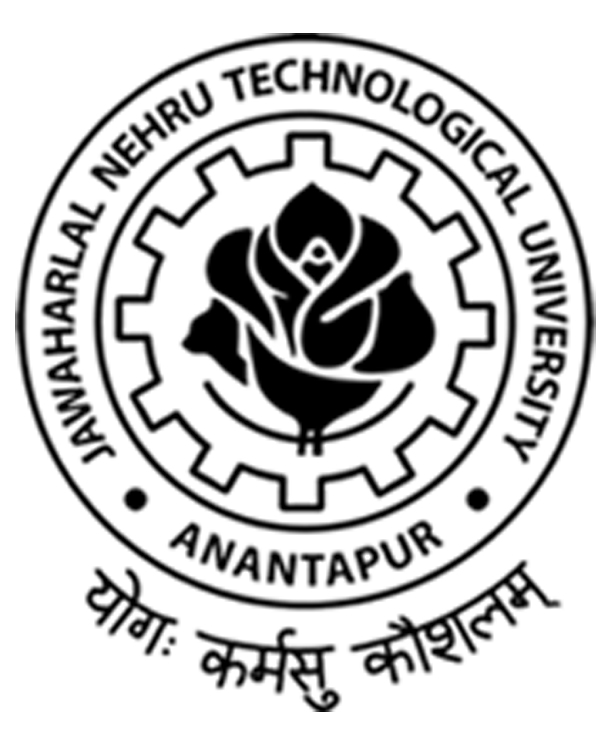 JAWAHARLAL NEHRU TECHNOLOGICAL UNIVERSITY ANANTAPURANANTHAPURAMU-515 002, ANDHRA ELEVENTH CONVOCATION24th April, 2021Report by the Vice-Chancellor byProf. G. Ranga Janardhana  XI CONVOCATION ON 24-04-2021REPORT OF THE VICE-CHANCELLORHon’ble Governor of Andhra Pradesh and Chancellor of Jawaharlal Nehru Technological University Anantapur, Sri Biswabhusan Harichandan,The eminent distinguished Chief Guest of the Convocation Prof. Anil D Sahasrabudhe, Chairman, AICTE, New Delhi, Honourable Minister for Education, Andhra Pradesh and Guest of Honour Dr. Audimulapu Suresh and the Recipient of Honoris Causa Prof. Y. Venkatarami Reddy, Former Member, UPSC, New Delhi.Members of the Executive Council, University officials, Directors, Principals of Constituent Colleges and Affiliated Colleges, Invited guests,  Faculty members, Non-teaching staff, Graduating students, Recipients of Degrees, Gold Medal winners, Parents, Members of Media and other invitees in the auditorium,On behalf of the Jawaharlal Nehru Technological University Anantapur, it is indeed an honor to welcome you all to the auspicious occasion of the Eleventh Convocation of this University.The roots of all goodness lie in the soil of appreciation for goodness, says Dalai Lama. Ever since its inception in 2008, the JNTUA has been progressively expanding its horizon in technological education comparable to the best in the world. We are committed to provide exceptional & equal educational opportunities in a student-centered environment. Our University is progressing consistently in terms of infrastructure, collaborations, and other academic activities. I am immensely pleased to put forth a process-verbal on the activities and achievements of the University since the last Convocation. It is indeed an affirmation of the magnificent accomplishments of the University during the past one year.ABOUT THE UNIVERSITYThe College of Engineering, Anantapur was started at Guindy, Madras in 1946 and shifted to Anantapur in 1948. The college was initially affiliated to Madras University during 1946-1955 and to Sri Venkateswara University, Tirupathi during 1955-1972. In 1972, by an Act of State Legislature, JNT University was established at Hyderabad and the College of Engineering, Anantapur went into the fold of JNTU. Later in the year 2008, by an Act of AP State Legislature, JNTU was trifurcated into three independent universities viz., JNTU Hyderabad, JNTU Kakinada and JNTU Anantapur. JNTU College of Engineering, Anantapur became a constituent college of JNTUA and was renamed as JNTUA College of Engineering, Anantapur. The JNTUA College of Engineering, Pulivendula, established in the year 2006 and Oil Technology Research Institute (OTRI), Anantapur, established in the year 1948 also became constituent units of JNTUA. A new constituent college - JNTUA College of Engineering, Kalikiri established in 2013 also came under the fold of JNTUA. The OTRI was later renamed as Oil Technology and Pharmaceutical Research Institute (OTPRI), in 2016. In the year 2019 two more constituent units established namely JNTUA School of Management Studies and JNTUA Institute of Advanced Studies. In addition to the above said six constituent colleges, 154 affiliated collges of JNTUA have 89 Engineering Colleges, 35 Pharmacy Colleges, 28 Stand-alone MBA/MCA and 2 Integrate colleges affiliated to it. Among 75 Engineering Colleges 23 institutions have been granted autonomous status, 56 institutions have been recognized under 2(f) & 12(B) status of the UGC, 32 institutions are accredited by NAAC and various programs offered by 24 institutions are accredited by NBA. Among 35 Pharmacy colleges 02 institutions got an autonomous status. Since its inception, JNTUA is committed to develop and nurture technological education and intends to produce technical manpower of high quality, comparable to the best in the world.
The University is offering B.Tech courses in 22 branches of Engineering besides B. Pharm. and Pharm. D. courses under UG Programmes. It also offers 72 specializations in P.G Programmes which includes 51 M.Tech, 12 M. Pharm., 02 M.Sc., 06 M.B.A., M.C.A., and Pharm. D. (P.B.) courses. Research programmes in 14 disciplines in the faculties of Engineering, Science, Pharmacy, Management and Humanities are also offered by the University. The curriculum of all these courses is constantly revised to meet the needs of the changing world with main focus on quality and excellence. The curriculum of all these courses is constantly revised to meet the needs of the changing world with focus on quality and excellence.As part of the National Education Policy, JNTUA Anathapuramu has been considered by Government of Andhra Pradesh as one among Five Universities to transform into Multidisciplinary Education and Research University (MERU).  Further, establishment of e-class rooms are planned and e-content for all UG programs shall be developed. AICTE has selected JNTUA Ananthapuramu as Nodal Centre for Technical Book Writing in Telugu. AICTE granted JNTUA to offer Fellowship programs under AICTE Doctoral Fellowship (ADF) scheme and under this Full Time PhD scholors are being admitted in different engineering Disciplines.  During lockdown period JNTUA in collaboration with JNTUK, Yogi Vemana University, Kadapa and Indian Pharamceutical Association has conducted free GATE and GPAT online classes.  In addition to the OSD to VC, Directorates like, Academic & Planning, Academic Audit, Evaluation, Admissions, Industrial Consultancy Services, there are other directorates like Research & Development, Foreign Affairs & Alumni matters, Faculty Development Centre & IQAC, Industrial Relations & Placements, Skill Development & Incubation Centre, and Software Development Centre are existing to look after the welfare of University Faculty, Alumni and Students. Engineering Cell, NSS Cell, Women Empowerment Cell, Sports council and Intellectual Property Rights Facilitation Center are also created.VISIONTo be a world-class Technological University to excel in teaching, innovative research and consultancy in the disciplines of Engineering, Science & Technology, Pharmaceutical Science and Management thereby empowering the stakeholders to compete globally.MISSIONTo achieve the goals by continuously upgrading the curriculum catering to the societal needs and industrial requirements, by conducting research in intra, inter, multi and trans-disciplinary areas, and by imparting quality education for enhancing knowledge, employability skills and entrepreneurship capabilities through startup environment.ACCREDITATIONSThe Civil Engineering & Chemical Engineering Department of JNTUA CEA has got NBA Accreditation for three years from 2019-20 to 2021-22 JNTUA is certified by ISO with  9001, 14001 50001, 27001 and  JNTUA College of Engineering, Ananthapuramu,  JNTUA School of Management Studies, Ananthapuramu JNTUA Oil Technological and Pharmaceutical Research Institute, Ananthapuramu granted with ISO 9001 certification. World RankingsTimes Higher Education World Univ.  Rankings 2021: Rank 1001+QS Asia University Rankings 2020: Rank: 501 – 500QS India University Rankings 2020: Rank: 71 – 75QS Asia University Rankings 2021: Rank: 551 – 600QS India University Rankings 2021: Rank: 74Outlook Magazine Ranked JNTUA 18 in INDIA for the year 2020.GOLD MEDALS BEING AWARDEDOn behalf of the JNT University Anantapur, I offer my heartiest congratulations to the recipients of Gold Medals, the graduating students and their proud parents.GOLD MEDALSThe following students are the toppers in their respective branches for the academic year 2018-19, 2019-20 and they will be awarded gold medals during this Eleventh Convocation.Following are the list of Gold Medal Recipients: University Gold Medals for B.Tech Toppers of JNTUA CEA for 2018-19 Batch:ANECAA 1982 Endowment Gold medals for Best Academic Performers for 2018-19 Batch :   Endowment Gold Medalists (B.Tech) for 2018-19 Batch:  Endowment Gold Medalists (M.Tech) for 2018-19 Batch:SBH Gold Medal for Best Academic Performer of JNTUACEP for 2018-19 Batch:University Gold Medals for B.Tech Toppers of JNTUACEP for 2018-19 Batch:University Gold Medals for B.Tech Toppers of affiliated colleges for 2018-19 Batch:University Gold Medal for B.Pharm Toppers of affiliated colleges for 2018-19 Batch:University Gold Medals for B.Tech Toppers of JNTUACEA for 2019-20 Batch:ANECAA1982 Endowment Gold Medals for Best Academic Performers for 2019-20 Batch:Endowment Gold Medals (B.Tech) for 2019-20 Batch:Endowment Gold Medals (M.Tech) for 2019-20 Batch:SBH Gold Medal for Best Academic Performer of JNTUA CEP for 2019-20 Batch:University Gold Medals for B.Tech Toppers of JNTUA CEP for 2019-20 Batch:University Gold Medals for B.Tech Toppers of Affiliated Colleges for            2019-20 Batch:University Gold Medals for B.Pharm Toppers of Affiliated Colleges for 2019-20 Batch:DEGREES BEING AWARDEDA total of 16856 degrees are being awarded in UG, PG & Ph.D programs. Among these, 15233 Undergraduate, 1413 Postgraduate, 7 Doctor of Pharmacy and 203 Ph.D. degrees will be awarded during this Convocation.NEW COURSES INTRODUCEDThe following new UG & PG Courses have been introduced from the academic year 2019-20 & 2020-2021M.Sc. (Applied Mathematics) (2019-20) in JNTUA College of Engineering, Pulivendula.M.Tech (EEE) Power Electronics and Drives (2019-20) in JNTUA College of Engineering, Pulivendula.  M.Sc. Food Technology & Management (2020-21) in JNTUA Oil Technology and Pharmaceutical Research Institute, Anantapur. MBA (Business Data Analytics) (2020-21) in JNTUA School of Management Studies, Anantapur.ACADEMIC & PLANNINGConducted UG Board of Studies meeting on 19th & 20th March 2019 for framing the regulations, course structure and syllabi under R19 regulations for B.Tech I year which is applicable for the students admitted from A.Y 2019- 20 onwards. Conducted UG Board of Studies meeting on 1st & 2nd February 2020 for framing the course structure & syllabi under R19 regulations for B.Tech II year to IV year applicable to the students admitted from A.Y 2019-20 onwards.Conducted Board of Studies meeting in CSE on 14th September 2020 to frame R20 regulations, course structure and syllabi for MCA programme applicable to the students admitted from A.Y 2020-21 onwards as the duration of the MCA programe is 2 years as per AICTE. Further, BOS meeting in MBA is conducted to frame course structure and syllabi for MBA (Business Data Analytics) programmConducted UG Board of Studies meeting on 24th November 2020 to frame R20 regulations, course structure and syllabi for B.Tech programme applicable to the students admitted from 2020-21 onwards.Conducted PG Board of Studies meeting in Food Technology on 1st February, 2021 to frame regulations, course structure and syllabi R20 regulations for MSc Food Technology and Food Technology & Management. Conducted Board of Studies meeting in MBA on 12th March 2021 to frame course structure and syllabi for MBA (Big Data Analyitcs) MBA (Banking & Financial Services) and MBA  (Health Care & Hospital Management) programmes applicable to the students admitted from 2020-21 onwards.A few feathers in the cap of JNTUA           It’s really a matter of pride to enter into collaboration with the following industries and reputed institutions in India and abroad to achieve excellence in scholastic activities: JNTUA entered into an MoU with M/s Efftronics Systems Private Limited, Vijayawada to offer a PG program, M.Tech. Internet of Things (IoT) at JNTUA College of Engineering, AnanthapuramuUniversity is offering MBA in Fintech program in Collaboration with Oracle.JNTUA entered into an MoU with AICTE to conduct training for faculty members and to prepare them for being successful in a knowledge society.  JNTUA entered into an MoU with Atal Incubation Centre established in Sri Krishnadevaraya University of NITI Aayog, Govt. of India in Developing the Entrepreneurial Ecosystem in the region in diverse areas of Science & Technology.JNTUA entered into an MoU with Lead India Foundation & FDR Focus Group lead India Foundation USA to provide online platform access to the students of JNTUA for around 7000 courses in the field of Engineering, Science & Technology, Pharmaceutical Science and Management. JNTUA CE Ananthapuramu is selected as SEIMENS Center of Excellence under which various laboratories are developed for worth of 200 crores.JNT University Anantapur has been conducting prestigious state level entrance examination APECET since 2015 and even this year also APECET-2020 has been conducted by JNT University Anantapur on behalf of APSCHE, Tadepalli, Guntur. JNTUA entered into an MoU with National Institute of Technology, Warangal, in order to facilitate collaborative research work, to establish academic and scientific relationships, to promote joint  research activities, to extend mutual support in postgraduate and Doctoral Programmes.JNTUA has signed an MoU with APSSDC (Dassault Systems) for skill development in the domains of Aerospace, Automotive, and Ship-building. A 3-D Experience laboratory is established to train different segments of students and Job seeking professional youth in the systematic enhancement of Employability Skills towards gainful employment for students / Job seekers.JNTUA, Ananthapuramu, Andhra Pradesh State Skill Development Corporation (APSSDC) and Confederation of Indian Industry (CII) have entered into a Memorandum of Agreement (MoU) to set-up a Model Career Center (MCC) in JNTUA Campus. MCC will facilitate registrations, career counseling, psychometric assessments, soft skills/ IT skills/ pre-employment preparation training and placements.JNTUACE Pulivendula entered into an MoU with M/s Varshini Exim Pvt. Ltd and New and Renewable Energy Development Corporation of Andhra Pradesh Ltd for the Power Purchase Agreement.JNTUA CE Anantapur and JNTUA CE Kalikiri entered into an MoU with New and Renewable Energy Development Corporation of Andhra Pradesh Ltd for Designing the optimum solar power capacity required to meet the captive power loads at different establishments of JNTUA.JNTUA entered into an MoU with M/s. TEPSOL Solar Resco Private Limited, Banjara Hills, Hyderabad for Erection, Operation & Maintenance of Rooftop Solar PV Systems at JNTUA College of Engineering, Ananthapuramu and JNTUA CE Kalikiri Campuses. JNTUA entered into an MoU with National Power Training Institute (NPTI) Corporate Office, Faridabad for conduct of seminars, workshops, short term courses at constituent and affiliated colleges of JNTUA.JNTUA entered into an MoU with Mahaa Rana Green Energy And Smart Infrastructure Solutions Provate Limited for low or zero carbon emission & smart mobility platform process/technologies relating to CoE in Green Transport & Smart Mobility Technologies Research Laboratory. Academic Membership with Open Power Foundation - collaboration around Power ISA-based products initiated by IBM and opening the technology surrounding their Power Architecture offerings, such as processor specifications, firmware and software with a liberal license, and will be using a collaborative development model with their partners. Partnership between IBM Skills Build and CSRBOX to enhance employment opportunities for students by building soft skills and earning industry-relevant training. Collaboration with Tata Consultancy Services to conduct workshops and training programs for faculty and students in the emerging technologiesCollaboration with TOOOPLE Pte. Ltd, Singapore to provide Experiential Learning on emerging technologies to students through mentored projects virtually, using technology on TOOOPLE Platform.SKILL DEVELOPMENT ACTIVITY Siemens Skill Development Centre is being well utilized to train 15263 students and faculty to expose handsan training. Its services are also extended to Kia Motors, Ananthapuramu District.APSSDC in collaboration with Dassault Systems and established the laboratory wherein 400 students are trained. APSSDC in collaboration with Red Pine Signals will be establishing laboratory in AI and IoT innovations AFFILIATIONSAs part of its responsibility, the University has been conducting Fact Finding Committee inspections every year for grant of affiliation. Inspections for 154 affiliated colleges were conducted in October, 2020. 84 faculty members were deputed to conduct the inspections. The following New UG & PG courses have been introduced from the academic year 2020-2021 at affiliated collegesB.Tech – CSE-(Artificial Intelligence & Data Science)B.Tech – CSE- (Artificial Intelligence)B.Tech- CSE- (Internet of Things)B.Tech- CSE- (Data Science)B.Tech- CSE- (Cyber Security)B.Tech- CSE- (Computer Science Technology)B.Tech-CSE-(Computer Science Business Systems)B.Tech- CSE- (Computer Science Engineering & Business Systems)B.Tech- CSE- (Artificial Intelligence and Machine Learning)B.Tech- CSE Internet of Things and Cyber Security Including Block ChainTech.)B.Tech- Construction TechnologyM.Tech-(Product Design)M.Tech-CSE-(Data Science)M.Tech-(Artificial Intelligence and Machine Learning)MBA-(Big Data Analytics)MBA-(Banking & Financial Services)MBA-(Health Care & Hospital Management)ADMISSIONSDuring the academic year 2020-21, the Directorate of Admissions had conducted APEAMCET-2020 counselling through its Helpline centre. 1028 aspirants registered at JNTUA Helpline Centre. It has also conducted AP ICET-2020 counselling through its Helpline centre and 952 students registered for M.Sc. (Food Technology) and M.Sc. (Food Technology & Management)- 2020 admissions for JNTUA OTPRI and 27 and 15 students were admitted respectively. The counselling and admissions for B.Tech Blekinge Institute of Technology (BTH), Sweden were conducted and 05 students were admitted. In Ph.D.2019-20 admissions, 199 candidates have been registered.In Full Time Ph.D-2020-21 under AICTE Doctoral Fellowship (ADF) scheme 03 candidates have taken admission. APPGECET-2020 is also being conducted and so far 499 candidates registered for web based counseling.RESEARCH & DEVELOPMENTThe University has taken several steps to enhance the standards of the research. MoU with Inflibnet (SHODHGANGA) was signed to maintain minimum standards and improve the quality in research for award of the M.S. / M.Phil / Ph.D. Degrees. As part of MoU, the University has uploaded “184” Nos. Ph.D. thesis into Shodhganga during year 01.03.2019 to 01.03.2021 as detailed below in discipline wise. 	Implementation of Anti-Plagiarism:The University is Implementing Anti-Plagiarism check for all the research scholars before submission of Ph.D. thesis. In addition, the University has made it mandatory to implement Anti-Plagiarism check even for PG projects in all the affiliated colleges. The progress of research scholars is being monitored through Research Review Meetings (RRM’s) on regular basis.Research Centers under JNTUA:The University is now focusing more on Research Programs and need based Technology. To encourage quality research, the University has established Research Centers in affiliated Engineering, Pharmacy Management Colleges and in integrated campuses. Those who wish to do full time Ph.D. programs have to go through University selection procedure. The recognized research centers will provide scholarships as per AICTE/UGC norms and also facilities like Laboratory, Library, Internet and space for full time research scholars.The following colleges are recognized as research centers during 2019-20 to 2021-2022 and offer full time Ph.D. programs in the faculties of Engineering, Pharmacy, Management, Basis Sciences and Humanities.Following are the number of Ph. D. Degrees Awarded by the University in each Faculty since the last convocation:ESTABLISHMENT OF NEW DIRECTORATE’SThe Directorate of Software Development Centre is newly established to develop and implement internet and intranet based applications for the constituent and affiliated colleges of the University.  It will also maintain the University website and develop the software required for the University.The Directorate of School of Management Studies is newly established and responsible for designing Management Programmes to suit to the requirements of the Industry.The Directorate of Institute of Advanced Studies is newly established. Institute of Advanced Studies, responsible for designing PG Programmes to suit to the requirements of the Industry.INTELLECTUAL PROPERTY RIGHTS (IPR) FACILITATION CENTERLooks after various activities like information services, Awareness/Sensitization events, IPR Training Programmes, workshops, IP Counseling & Advisory services, IP Filing Services (Patent, Copyrights, Trademarks, Industrial Designs, Geographical Indications (GI) etc), Patent Searches & Landscaping, Technology and competitor watch IPR Legal status. An amount of Rs.98.96 lakhs was sanctioned by MSME for the establishment of Intellectual Property Rights (IPR) Facilitation Centre for MSME at JNTUAPLACEMENT PORTALUniversity has developed J.N.T. University Anantapur placement portal www.jntuaplacements.ac.in with a main objective of setting up one common placements portal for all the constituent and affiliated colleges of the university. The portal will have information about skilled and qualified job seeking students of the constituent and affiliated colleges of the university. APECETJNTUA has entrusted the responsibility of conducting the state Level Examination of Andhra Pradesh Engineering Common Entrance Test (APECET) -2021 on behalf of Andhra Pradesh State Council of Higher Education (APSCHE) since 2015. So far, JNTUA has successfully conducted APECET examination for six continuous years and Prof. P.R. Bhanumurthy was acted as Convener for all these years. For APECET-2021, Prof. C. Sashidhar is appointed as the Convener of APECET-2021.JNTUA CONSORTIUM OF E-RESOURCESWith the National concepet of one nation one subscription Consortium of e-Resources is started. JNTUA Consortium of e-Resources with the Constituent & Affiliated Engineering and Pharmacy institutions for subscribing e-Resources with an objective to provide rapid and efficient access to scholarly content and other electronic teaching and learning resources with competitive pricing models and to promote inter institution interaction and co-operation.  PLACEMENTS Development of technically sound, trained, industry-ready manpower is one of the primary goals of a Technological University like ours and its success is reflected in the number of job placements. JNTUA has a good track record of campus placements. The Directorate of Industrial Relations & Placements along with the placement cells of Constituent Units and affiliated colleges strive to achieve excellent placement of students every year. Directorate of Industrial Relations & Placements:The Directorate of Industrial Relations & Placements has hosted/coordinated the following campus/pool drives. A total of 434 offers were made.Placement information of Constituent units/colleges for the Year 2019-20INFRASTRUCTURE DEVELOPMENT The University has witnessed notable augmentation in infrastructure for facilitating academic and administrative activities in the University during the past one year. The University has taken up several infrastructure development projects to expand its facilities such as Construction of Integrated Lecture Hall Complex, Administrative Block, Pharmacy Block, Gym Hall, Yoga and Meditation Hall, Boy’s Hostel, Siemen’s Centre of Excellence, Indoor Stadium, etc.  Some of which are detailed below:GREENERY DEVELOPMENT  An amount of Rs.80 Lakh has been sanctioned to the Forest Department by the District Collector for the development of greenery in the JNTUA campus for the next 5 years. In order to harvest and store rainwater, 5 form ponds have been constructed in the low lying areas of the University campus in order to increase the ground water levels.MAJOR RESEARCH EQUIPMENT PROCURED COSTING MORE THAN 5 LAKHS:POSTINGS AND PROMOTIONSThe following are the new postings and promotions at the University and it’s Constituent Units:TEACHING STAFFPromotions under CASThe following faculty members are promoted under Career Advancement Scheme:NON-TEACHING STAFF New Appointments:The following is the list of newly appointed staff members in various disciplines and their postings:Promotions & Postings:ADMINISTRATIVE CHANGESThe following are the administrative changes made since the last Convocation.  Executive Council members are newly appointed by the Govt. of the Anhrad Pradesh during in April 2020  Members of Executive Council Teaching Staff The following administrative changes are made during last convocation to this convocationCHAIRPERSONS, BOARD OF STUDIES-2021The Board of studies is reconstituted by clubbing PG BoS and UG BoS. Non-TeachingFACULTY AFFAIRSDuring the last year, Departments of the Constituent units have organized many activities which attracted a large number of participants from all over India. Faculty members of the University have attended several training programmes, workshops, National/International Conferences and have delivered invited talks, presented papers and chaired sessions. Further, faculty members have got several awards, Distinctions and Appreciations:Awards/Distinctions/Appreciations:During the year, many of our faculty members have won several awards and laurels for their excellence in academic pursuits. Some of these recognitions are highlighted below:Prof T. Bala Narsaiah, Professor, JNTUACEA was awarded with "State Teacher Award"Government of Andhra Pradesh, at Amaravathi,Vijayawada on 05.09.2019.Prof.G.V.Subba Reddy, Head of Chemistry & Vice Principal, JNTUACE, Pulivendula honoured  State Best Teacher Award for the year 2019 received from Hon’ble Chief Minister, Govt of A.P on 05.09.2019 at Amaravathi, A.PProf. C. Sashidhar, Professor of Civil Engineering department got the Merit award by the District collector, Anantapur on 26th January 2021 on the occasion of Republic day.Prof. Vasundhara, Professor of CSE department got the Merit award by the District collector, Anantapur on 26th January 2021 on the occasion of Republic day.Prof. E. Kesava Reddy Professor, Dept. of Mathematics, JNTUACEA has got Best Scientist Award in Mathematics   Sciences by Govt. of Andhra Pradesh (APCOST) for the year 2020 Prof. G.V. Subbareddy Professor, Dept. of Chemistry, JNTUACEP has got Best Scientist Award in Chemistry by Govt. of Andhra Pradesh (APCOST) for the year 2020. Prof. C. Shoba Bindu, Professor , Dept. of C.S.E, JNTUACEA has got Best Scientist Award in Computer  Science & Engineeeing  by Govt. of Andhra Pradesh (APCOST) for the year 2020Dr. K. Jithendra Gowd, Asst. Professor in EEE, JNTUACEA was awarded with State Level Best NSS Programme Officer for the year 2019-20. Dr. K. Sesha Maheswaramma, Assistant Professor in Chemistry, JNTUACEP, awarded  State Level Best NSS Progrmme Officer Award -2018-19.Dr. S. Vasundra, Professor, Dept. of C.S.E, NSS Coordinator JNTUA, received “Best Service Award” from District Joint Collector Anantapur on 08/05/2019 on the occasion of World Red Cross Day.  Dr. C. Shoba Bindu, Professor , Dept. of C.S.E, Received ISTE AP State “VRSEC Award for Best Computer Science Engineering Teacher 2018 in A.P Sponsored by Velagapudi Ramakrishna Siddhartha Engineering College, Vijayawada” on 18th March 2019 at Siddarth Institute of Engineering & Technology, Puttur.Prof T. Bala Narsaiah, Professor, JNTUACEA was awarded with ISTE A.P. State Award: RGMCET State Award for "Best Engineering Teacher Award" Sponsored by R.G.M. College of Engineering and Technology, Nandyal for the year 2018.Prof. E. Keshava Reddy, Professor of Mathematics, JNTU(A)CEA received Appreciation certificate by collector for best performance in the General election -2019 by the Ananthapuramu  District collector.Prof. B. Durga Prasad, Professor, Mechanical Engineering department JNTUACEA was awarded with appreciation of outstanding contribution  as Single point of contact (SPOC) by the APSSDC-SIEMENS Centre of Excellence which was conducted at Anantapuramu in the year 2019. Dr. K. Sesha Maheswaramma, Assistant Professor in Chemistry, JNTUACEP, Certified as “Evaluator of Training” from Department of Personnel & Training   (DoPT), Governament of India and Andhra Pradesh Human Resource Development   Institute (AP HRDI). Dr.G.Mamatha, Assistant Professor, ECE department was awarded with Outstanding women in Engineering for the contribution achievement in the field of Electronics and Communication by Centre for Advanced research & Design venus International foundation India at JNTUA CE Anantapur in the year 2018.Dr. G. Mamatha, Assistant Professor, ECE department appointed as Student branch chair, IEEE, JNTUA CEA by IEEE Application Society  in the year 2020.Dr. G. Mamatha, Assistant Professor, ECE department recognized as IEEE Senior Member by IEEE in the year 2019. Prof S.V. Satyanarayana, Professor of Chemical Engineeering, JNTUACEA received Dr P.D. Sethi Memorial National Award for the paper ‘Pretreatment and Optimization of processing conditions for extraction of Oleuropeinfrom Olive leaves using Central Composite Design” for the year 2019 by ANCHROM Entriprises (I) P. Ltd, Mumbai  Dr. C. Shoba Bindu, Professor, Dept. of C.S.E, Received “Best Paper Award”, for the paper “Medical Image Analysis using Deep Learning: A Systematic Literature Review” in the 2nd International Conference held at SKIT Jaipur during Feb 01-02, 2019.Dr. K.Aruna, Assistant Professor, Dept. of Biotechnology deputed as visiting scientist at National Institute of Animal Biotechnology, Hyderabad  Dr. K. Sesha Maheswaramma, Assistant Professor in Chemistry, JNTUACEP, Awarded Best Oral Presentation and Best Speaker on Extempor, on Choose Challenge – Together We can” organized by Indian Institute of Information Technology Tiruchirapalli, in celebration of International Women’s Day.Dr. K. Sesha Maheswaramma, Assistant Professor in Chemistry, JNTUACEP, awarded   Best Soceital Activist Award – 2019 from Snehitha Amrutha Hastham Seva Samithi.Dr. K. Sesha Maheswaramma, Assistant Professor in Chemistry, JNTUACEP, Honoured by Manavatha Swachhanda Seva Samstha for outstanding contribution for Society and Environment, Pulivendula – 08-03-2021Dr. G.V.Nagesh Kumar, Professor in EEE, JNTUACEP was selected PUBLONS Top Peer Reviewer by Clarivate Analytics organization on 17-09-2019.Prestigious Assignment Entrusted to the Staff:Prof. K. Hemachandra Reddy, Professor of Mechnaical Engineering, JNTUACEA is appointed as Chairman, AP State Council of Higher Education, Vijayawada Prof. K. B. Chandra Sekhar, Professor of Chemistry, JNTUACEA is appointed as Vice Chancellor, Krishna University, Machilipatnam Prof. A. Ananda Rao, Professor of Computer Science & Engineering JNTUACEA is appointed as Vice chancellor, Rayalaseema University, Kurnool.Prof. A. Ananda Rao, Professor of Computer Science & Engineering, JNTUACEA is   appointed as Vice Chancellor, i/c JNTUA  and worked during 9th December, 2020  to 19th   January  2021Prof. G. Ranga Janardhana,  Professor of Mechnaical Engineering, JNTUACEA isappointed as Vice Chancellor, JNTUA Ananthapuramu Books Authored:R. Ramana Reddy, Professor in ECE Department, JNTUA College of Engineering Pulivendula, has published a text book entitled “NETWORK THEORY” 1st Edition by Amaravati Publications, 2020 (ISBN : 978-81-943685-4-0). Dr. K. Sesha Maheswaramma, Assistant Professor in Chemistry, JNTUACEP, has published Text Book Entitled “Engineering Chemistry” by Pearson Publications Pvt., Ltd.,  (ISBN 978-93-895-8839-2) 2019.Prof.G.V.Subba Reddy, Head of Chemistry & Vice Principal, JNTUACE, Pulivendula has published Text Book entitle “Engineering Chemistry” by Mc Graw Hill Education, New Delhi (ISBN: 13:978-93-392-1222-3), Sept.2019. Dr.K.Thyagarajan, Head of Physics JNTUACE, Pulivendula has published Text Book entitle “Engineering Physics (New Edition)” by Mc Graw Hill Education, New Delhi (ISBN: ISBN:13:978-93-5134-292-2,Sept.2019.V. Ramesh Kumar, T. Bala Narsaiah, K. Ravichand, Professor, JNTUACEA, “Computational Simulation Tools in Engineering”, BS Publications, ISBN 978-93-8759-304-6, 2018.Dr. S.Vasundra Professor, Department of CSE, JNTUACEA, Authored a book titled “Problem Solving &amp; Programming in 'C'” - JNTUA Dr. S. Vasundra, Dr. N. Sudhakar Reddy, Dr.V. Venkata Ramana [Jan 01, 2019].Dr. S.Vasundra Professor, Department of CSE, JNTUACEA, Authored a book titled “Data Structures” (JNTUA) Dr. S. Vasundra, Dr. N. Sudhakar Reddy, Dr. D. Venkatesh, Dr. Y. Subba Reddy [Jan 01, 2020] Prof S.V. Satyanarayana, Prof. Sadhan Kumar Ghosh, Prof. Varadarajan, Prof. Chiranjeevi Bhattacharya, Emerging Technologies for Waste Valorization and Enviornmental Protection, Springer Nature, 2020 Dr. C. Shoba Bindu, Professor, Dept. of C.S.E, JNTUACEA, Authored a book “Concepts of Programming” JNTUA for Orientation Programme, 2019.Dr. D.Vishnu Vardhan, Assistant Professor of ECE, JNTUA CEA has published a book entitled "Low Power and Area Efficient 1024-Point FFT Processors", Lap Lambert Publication, 2019. G. Neha Mallika, T. Bala Narsaiah, Assistant Professor Adhoc, JNTUACEA has published aE-Books entitles“Pharmaceutical Wastewater Treatment using TiO2& N-TiO2 nanoparticles”, by LAMBERT academic publishing, ISBN 978-620-0-32243-2, 2019.Mr. M. Kalyan Kumar, Assistant Professor, JNTUACEA has published a book entitled “Mass Transfer operations Laboratory Manual”, by LAMBERT academic publishing, ISBN, 978-3-330-34243-9, July 2019.Dr. C. Shoba Bindu, Professor , Dept. of C.S.E, JNTUACEA, Authored a book chapter “Security in Ubiquitous Computing Environment: Vulnerabilities, Attacks and Defenses” Springer, Cham, 2019Dr. C. Shoba Bindu, Professor , Dept. of C.S.E, JNTUACEA, Authored a book chapter “Hybridizing Spectral Clustering with Shadow Clustering” Springer, Singapore, 2019.Dr. C. Shoba Bindu, Professor , Dept. of C.S.E, JNTUACEA, Authored a book chapter “Deep Convolutional Neural Network-Based Analysis for Breast Cancer Histology Images” IGI Global, 2020.Dr. V. Sumalatha, Professor, Dept. of ECE, JNTUA CEA Co-authored a book chapter “Heuristic methods for data clustering" published in the Book entitled Artificial Intelligencein Data Mining Theories and Applications, Academic Press, an imprint of Elsevier, 2021.Dr. V. Sumalatha, Professor, Dept. of ECE, JNTUA CEA Co-authored a book chapter “Speaker Independent Emotion Recognition from Speech Signals” accepted for publication in the book entitled Advanced Aspects of Engineering Research, B P International, 2021.Ph.Ds Awarded:The following faculty members of the University have been awarded with Ph.D. since the last Convocation:Y.Rameswara Reddy, Assistant Professor., JNTUACP is awarded with Ph.D in Mechanical department by JNTUA Ananthapuramu, for the thesis titled “Optimization of Process Parameters In Wire-Electrical Discharge Machining Of Superni-718 By Using Topsis With SVNS” July-2019. J. Sreenivasulu, Assistant Professor, JNTUACEA is awarded with Ph.D. in Department of EEE by JNTUA Ananthapuramu for the thesis entitled, “Certain Key Performance Issues in Restructured Power Systems”, on 19th Oct., 2019.A.Damodara Reddy, Assistant Professor., JNTUACEP, is awarded  with Ph.D in Mechanical department by JNTUA Ananthapuramu, for the thesis titled “Studies on Wollastonite powder filled epoxy un saturated  polyster blended Nano Composite ” December-2019M. Ramasekhara Reddy, Assistant Professor, JNTUACEA is awarded with Ph.D. in Department of EEE by JNTUA Ananthapuramu for the thesis entitled,“Mitigation of Certain Power Quality Issues with Custom Power Devices Using Intelligent Controllers”, on 18th Jan., 2020.M. Anka Rao, Assistant Professor, JNTUACEA is awarded with Ph.D. in Department of EEE by JNTUA Ananthapuramu for the thesis entitled “Certain Performance Improvement Aspects of Sensorless Induction Motor Drives Using MRAS Techniques”, on 18th Jan., 2020.Dr. Shaik Taj Mahaboob, Assistant Professor JNTUACEP is awarded with Ph.D. in department of ECE by Sri Venkateswara University Tirupathi for the thesis titled, Human Emotion Recognition and Performance Evaluation through Facial Expressions Using Hybrid Gabor Filter and Adaboost Classifier, 2020. C. Sivanada Reddy, Assistant Professor (Adhoc), JNTUACEP, is awrded with Ph.D in Chemistry by JNTUA Ananthapuramu for the thesis entitled Determination of multiple pesticide residues in food samples (tea, red Chilli & Grapes) using Liquid & Gas Chromatography and tandem mass spectrometry in February.2019N. Suresh Kumar, Assistant Professor (Adhoc), JNTUACEA is awarded with Ph.D. in Department of Physics by JNTUA Ananthapuramu for the thesis entitled "Lead Cobalt Titanate based Nanoparticles: Synthesis and studies on Structural, Dielectric and Ferroelectric Properties", July, 2019.Dr. B. Muni Lavanya, Asst Prof. (Adhoc), JNTUACEP awarded with Ph.D in CSE by JNTUA Ananthapuramu for the thesis titled “Effective Channel Allocation Techniques In Multi-Radio Multi-Channel Wireless Mesh Networks” in MARCH-2020. B. Triveni, Assistant Professor (Ad-hoc), JNTUACEP is awarded with Ph.D. in Department of Mathematics by JNTUA Ananthapuramu for the thesis entitled, A Study on MHD free convective heat and mass transfer flow past a plate/surface with heat source and chemical reaction effects in June 2020.K. Sravan Kumar, Assistant Professor (Adhoc), JNTUACEA is awarded with Ph.D. in Department of ECE by JNTUA Ananthapuramu for the thesis entitled “Optimization Schemes for Joint PAPR reduction and Sidelobe suppression in OFDM/NC-OFDM based on Cognitive Radio System”, in the year 2020.Y. SarithaKumari, Assistant Professor (Adhoc), JNTUACEK is awarded with Ph.D. in Department of Commerce by Sri Venkateshwara University, Tirupathi for the thesis entitled, “Housing Finance By Hdfc Limited In Nellore Division, A.P”, in February.2020.V. Lavanya, Assistant Professor (Adhoc), JNTUACEK is awarded with Ph.D. in MBA by JNTUA, Ananthapuramu for the thesis entitled, “Evaluation of Capital Inflows in Indian Automobile Industry” in November.2019.P. Ratna Raju, Assistant Professor (Adhoc), JNTUACEK is awarded with PhD in Mechanical Engineering by JNTUA Ananthapuramu for the thesis entitled" Combustion and Emission Characteristics of a Turbocharged Direct injection engine using Bio - Diesel in June 2020.R. Yuvasravana, Assistant Professor (Adhoc), JNTUACEK is awarded with PhD in Chemistry by JNTUA Ananthapuramu, for the Thesis entitled, “Novel Routes of Synthesis of Nanoparticles and Their Characterization” in  March, 2019.P. Hima Bindu, Assistant Professor (Adhoc),  JNTUAOTPRI is awarded with Ph.D in Food Technology by JNTUA Ananthapuramu for the thesis titled, Development of Processed Food Using Small Millets under esteem supervision of Prof. Nayakanti Devanna in March 2019.Mr. Shaik Muneer Assistant Professor (Adhoc), JNTUAOTPRI is awarded with Ph.D in Pharmaceutical Sciences by JNTUA Ananthapuramu for the thesis titled, Development and Validation of Stability Indicating RP-HPLC Method for Selected Active Pharmaceutical Ingredients, in September 2019.Ph.Ds Guided:The faculty members of the University and the Constituent units have guided several Ph.Ds since the last Convocation. The details are as follows:Sponsored Research Activities:The faculty members of various departments of constituent units have received research projects from various funding agencies like UGC, AICTE, DST, etc. The faculty members of this University have continuously strived to achieve newer heights. The contribution of the faculty members towards continued research is greatly appreciated.Details of research projects sanctioned/ongoing since the last convocation are given below:Dr. C. Sasidhar, Professor of Civil Engineering Department JNTUACEA is working ongoing research project titled Cost versus seismic performance of reinforced concrete buildings designed for different force/response reduction factors by AICTE for amount 4.98 lakhs.Dr. K. Hemachandra Reddy, Professor Mechanical Engineering & Dr. P. Dinesh Shankar Reddy Chemical Engineering of JNTUACEA is working ongoing research project titled Nanoparticle Enhanced phase Change Material Microcapsules/Fibers for Advanced Energy storage and Allied Applications sponsored by DST-SERB for amount 37.83 Lakhs 02nd Nov. 2018.Dr. K. Hemachandra Reddy, Professor of Mechanical Engineering Department JNTUACEA is working on ongoing research project titled Design and Development of Solar Dish Concentrator with Thermal Storage Options for Electricity Generation. Allied Applications sponsored by DST-SERB for amount 55.16 Lakhs 02nd June 2017Dr. G.Mamatha, Assistant Professor of ECE, JNTUACEA is working on ongoing research project on “Implementation of IOT security solutions for Health Care Monitoring systems” granted by Sicence and Engineering Research Board (SERB) worth Rs. 21,25,520/-.Prof S.V. Satyanarayana, Dr. P. Dinesh Shankar Reddy, and Dr. B. Dilip Kumar, Chemical Engineering of JNTUACEA working on ongoing research project titled “Synthesis of Nanozeolites and Development of Highly Stable Mixed Matrix Membranes (MMM) for Dehydration of Hydrazine Hydrate Via Pervaporation" (Amount Rs 3278880), SERB, [EMR/2017/002355 dated 26th November 2018.Prof. C. Subhas, Professor in ECE, JNTUA College of Engineering Kalikiri in working on ongoing research project titled “VLSI design and implementation of optimized turbo channel coding system for advanced wireless communication systems” sponsored by Department of Science and Technology for Rs. 15.70 lakh from August 2018.Prof S.V. Satyanarayana  Chemical Engineering Department, JNTUACEA & Prof. G.V. Subba Reddy, Chemistry Department,  JNTUA CEP working on ongoing research project titled - Spatial distribution of uranium and associated water quality parameters in groundwater/drinking water of Rayalaseema region (YSR, Anantapur, Kurnool and Chittoor districts) of Andhra Pradesh (amount Rs 26,94,300) (2015)[No.36(4)/14/19/2015-BRNS/ dated 28th March 2016.Dr. A. Swaroopa Rani, Department of Biotechnology, JNTUAOTPRI working on ongoing research project titled studies on Bio fuels production of DST project for an amount of Rs. 46.0 lakhs.Prof. C. Sashidhar, Professor of Civil Engineering is working on ongoing  project   titled “Seismic performance assessment  of medium reinforced concrete frame buildings designed for different levels of ductile detailing” sponsored by AICTE for an amount of Rs: 43,50,000/- for a period of two years from 2018-19. PatentsDr. B. Dilip Kumar, Dr. Arun Prakash Upadhyay, Prof. Sivakumar, Prof Raj Ganesh S Pala granted a patent entitled “a photoelectrochemical water splitting device”, Indian Patent Application No: 109/DEL/2015 for the term of 20 years from the 13th day of January 2015 (Patent No: 342773)Dr. G.V.Nagesh Kumar, Profeessor of EEE, JNTUACEP granted Indian patent on Title : "Bidirectional Dc-Dc Converters" {Application No.201641038705 Dr. S. Vasundra, Professor, of Computer Science & Engineering, JNTUACEA published a patent “A-Security: Advanced Security System Using Beagle Bone and Rfid Kit Communication” 201811034648 13/12/2019.Dr. S. Vasundra, Professor, of Computer Science & Engineering, JNTUACEA published a patent at National level “Aws-Device: Advanced Woman Safety Device Using Microprocessor and Deep Learning Programming” Electronics -202041001470, 13/01/2020.Dr. K. Sesha Maheswaramma, Assistant Professor in Chemistry, JNTUACEP, Published Patent “A Novel Drug Delivery System Containing Nanoparticle Loaded Capsule of Hepatoprotective Drugs ”, The patent office Journal No. 34/2020, Dated 21/08/2020; Page No:146; Application No:202041032897 A; dated 21/08/2020.Prof. S. V. Satyanarayana published a Patent on title Antipsoriatic Effects of Clobetasol Loaded Nano Structured Lipid Carriers on Imiquimod Induced Psoriasis. Application No. 202141009486 A, Dated: 12.03.2021.Prof. S. V. Satyanarayana published a Patent on title Clobetasol Loaded Solid Lipid Nanoparticles on Imiquimod Induced Psoriasis. Application No. 202141009425 A, Dated: 12.03.2021.Dr. V. Sumalatha, Professor, Dept. of ECE, JNTUACEA published a Patent on title“Intelligent Customer Care Centre” Appplication Number: 201941054213Dr. V. Sumalatha, Professor, Dept. of ECE, JNTUACEA published a Patent on title “Multimodal Voice based Authentication Framework”Application No.: 202141007889 AResearch Publications:Faculty members are the epitome of knowledge and show intense passion in teaching and research. The faculty members of constituent units have published 1286 papers in National/International Journals and 936 papers in National/International Conferences. The details of such wonderful achievements are given below, Department wise:ACADEMIC ACTIVITIES ORAGINZEDThe faculty members of Constituent colleges have attended various training programmes/workshops/conferences during the reporting year. Further, vvarious academic events including workshops, seminars, faculty development programs have been organized by the academic departments of the University. The following are some of the activities that are organized since the last Convocation:UniversityVC’s Conclave:JNTUA, Ananthapuramu, has organized 2nd Tech VCs’ Conclave with a theme “Reinventing Excellence in Technical Education” in Joint partnership of Visvesvaraya Technological University (VTU), Belagavi, All India Council for Technical Education (AICTE) and LIS Academy, Bangalore on 13th & 14th Feb. 2020. A Satellite meeting has been arranged exclusively for Vice-Chancellors on “Challenges and Opportunities in Technical Education”. The following points were focused on during the deliberations on these two days.To develop inter-institutional collaborations among Technological Universities in the country to understand strengths and weaknesses and enhance the performance and competitiveness and also to facilitate institutions to scale up their profiles to global benchmarks, exchange ideas, expertise, facilities and infrastructure.To enable technical institutions in the country to refocus on research-oriented learning which revolves around inquisitive, problem-oriented & critical thinking, creative working and practical application?To emulate the triple helical model of “academia – research institutes –industry” collaboration and to empower institutes to focus on research-oriented teaching that leads to larger inventions and innovations.To evolve framework to establish and share state-of-the –art Infrastructure facilities among Technological UniversitiesTo promote and assist Technological Universities to develop E-Resource Consortium and Research Information Management System (RIMS) among their affiliated institutions.The prominent guests who have attended this event include Dr. Adimulapu Suresh, Minister for Education, Govt. of Andhra Pradesh, Prof. K. C. Reddy, Chancellor, Rajiv Gandhi University of Knowledge Technologies, Andhra Pradesh, Shri Satish Chandra, I.A.S., Special Chief Secretary of Higher Education and Skill Development. Government of Andhra Pradesh, Prof. D.P. Singh, Chairman, UGC, New Delhi, Dr. Anil D. Sahasrabudhe, Chairman, AICTE, New Delhi, Prof. K.K. Aggarwal, Chairman, National Board of Accreditation, New Delhi, Prof. Pankaj Mittal, Secretary General, AIU, New Delhi, Prof. K. Ramachandran, Senior Advisor, NUEPA, Prof.M.P.Poonia, Vice-Chairman, AICTE, New Delhi, Prof. G. Gopal Reddy, UGC Member, Sri Syamasundar, NAAC and over 60 Vice chancellors from all the Country has participated in the event.	Directorate of IR&P:  Hosted preliminary round of AP Code Champs Competition on 12-02-19. 27 teams from engineering colleges of Anantapur district participated in the contest.Basic & Advanced level Programs on Augmented and Virtual Reality in collaboration with EduRidge India. Details are as below:3-Day Basic Level Course during 16-18 August, 20193-Day Basic Level Course during 23-25 August, 20195-Day Advance Level Course during 4-8 September, 2019.Coordinated APITA - Regional level industry, academia and training partner’s stake holders meet at JNTU Anantapur on 25-10-2019.Coordinated the following Cognizant connect sessions:Post offer connect session for selected students Guest lecture on Automation in IT Applications Virtual Training session on Business Etiquettes and Interview preparedness The Cognizant Leader Connect SessionsOrganized one day webinar on “VLSI Industry Trends and Opportunities” on 25th August 2020 in association with Entuple Technologies. Organized Orientation Session for students on “Facets of ASIC/SoC Design and Verification” on 29th August 2020 in collaboration with Tata Consultancy Services (TCS). Organized a 5 - Day Online Training Program on “ASIC Front End Design & Verification” during 21 - 25 September 2020 in collaboration with Entuple TechnologiesSupported IBM initiativesMachine Learning with Python workshop series for studentsGuru Cool - An IBM's unique initiative exclusive for FacultyCoordinated an online orientation session with NASSCOM on Future Skills Prime platform, an initiative of the Ministry of Electronics & Information Technology, Government of India, NASSCOM and IT Industry. Students, faculty and Placement officers of the constituent and affiliated colleges of the university have participated in the session.Directorate of FD & IQAC:  One day workshop on “Consortium of Library Resources and DELNET Services” on 8th May, 2019, One Week Faculty Development Programme “Problem Solving and Programming in Python ”from 27th May to 1st June, 2019 AICTE sponsored Faculty Development Programme for Student Induction Programme from 29-10-2019 to 31-10-2019, NAAC sponsored workshop “NAAC Awareness Programme on Revised Accreditation   Framework for Constituent and Affiliated Colleges of JNTUA” on 20th January, 2020, A Seminar  “Technology for Journalism & Social Needs ,Yesterday – Today – Tomorrow” on 6th March, 2020 in collaboration with APUWJ, A Webinar” NAAC Assessment and Accreditation Process”, on 30-06-2020, in association with NAAC, Bangalore, AICTE sponsored 5 day on-line workshop “Incorporating Universal Human Values in Technical Education (An AICTE Initiative)” from 25-04-2020 to 29-04-2020 A 3 day on-line Faculty Development Programme “Android Development with Kotlin ‘Train- he-Trainer session'” from 10-08-2020 to 12-08-2020 in association with Google Developer Ecosystem A 3 day on-line Faculty Development Programme “Android Development with Kotlin ‘Train-     The-Trainer session'” from 17-08-2020 to 19-08-2020 in association with Google Developer    Ecosystem A 3 day on-line Faculty Development Programme “Intellectual Property Rights: An Overview”     from 09-09-2020 to 11-09-2020 in association with ECE Department, JNTUA CEA.One Day Webinar on” National Education Policy 2020″ on  19-09-2020 in association with ECE Department, JNTUA CEA.AICTE Training and Learning (ATAL) Academy sponsored  5 day on-line Faculty Development Programme “Developing Consciousness (Transcendental Meditation)” from 22/09/2020 to    26/09/2020,  JNTUA School of Management Studies:Prof. M.L.S Deva Kumar, Officer In charge of MBA, organised a Guest Lecture on "Entrepreneurship Development Program" on 30th October 2019 Prof. M.L.S Deva Kumar, Officer In charge of MBA, organised a Guest Lecture on "Effective Communication" on 25/09/2019Prof. M.L.S Deva Kumar, Officer In charge of MBA, organised a Guest Lecture on "Project to Start up & Stress Management" on 25/09/2019 Prof. M.L.S Deva Kumar, Officer In charge of MBA, organised a Guest Lecture on "Data Analysis" by Prof. K.L.A.P. Sharma on 06-05-2019 Prof. M.L.S Deva Kumar, Officer In charge of MBA, "Navigating The New Decade Ahead" by Prof. Prasad Reddy Vemala, Associate Dean, Robert Morris University, USA on 18/12/2019.Prof. M.L.S Deva Kumar, Officer In charge of MBA, organised a Guest Lecture on "Human Values & Ethics" by Dr. Ruma (Associate Professor, Bikaner Technological University, Rajasthan). Prof. M.L.S Deva Kumar, Officer In charge of MBA, organised an Awareness Program on "Derivatives & Technical Analysis" Prof. M.L.S Deva Kumar, Officer In charge of MBA, organised ICET Awareness Program by JAMSA on 27/07/2019 for Degree students from various colleges, who are attempting ICET exam Prof. M.L.S Deva Kumar, Officer In charge of MBA, organised "Awareness on Certificates programme" for the MBA students on 16-02-2019.Prof. M.L.S Deva Kumar, Officer In charge of MBA, organized, "Open House Debate" on Post Budget Analysis on 04-02-2019.Prof. M.L.S Deva Kumar, Officer In charge of MBA, organized "LIVE SESSION” of Union Budget by the Central Govt. on 01-02-2019. . Prof. M.L.S Deva Kumar, Officer In charge of MBA, organized "Pre-Budget Ananlysis" an awareness programme on Union Budget on 31-01-2019 by Sri.CA.D. Aravinda Rama (Chartered Accountant). Prof. M.L.S Deva Kumar, Officer In charge of MBA, organized "Placement awareness programme on 30-01-2019 by Sri. K.L. Narasimha Reddy (Centre head- CII-MCC). Department of Management & The Institute of Engineers (India) Anantapur, had organised a guest lecture on "Technology Management" on 24/01/2019 by Dr.N.KISHORENATH (Project Director, AGNI-4, DRDO, Hyderabad. Prof. M.L.S Deva Kumar, Officer In charge of MBA, organised workshop for two days on "Financial Modelling" by Dr.Irala Lokananda Reddy on 26th & 27th of September 2019. Two days workshop on "Employability Skills on 17th & 18th october, 2019 Three days workshop on "Block Chain Technology" from 14/10/2019 to 16/10/2019 A workshop on "Data Analysis using SPSS", from 01-04-2019 to 02-04-2019 by Dr.Nagaraju Workshop on "International Mother Tongue Day" on 21-02-2019 in the Department of Management. Awareness Program on “Suicides" by Dr.Yendluri Prabhakar (Psychriatist, GMC Anantapur) One day workshop on "Advanced Excel" on 09-05-2019 by Dr.P.Sravan kumar in the Department of Management. One day workshop on "Entrepreneurship - A career " on 03-04-2019 by Entrepreneur Development cell of Department of Management by Prof.ChennaReddy, Director ,skill Development & innovation..Worshop on "Skill & Personality Development” during 25-03-2019 to 30-03-2019 by ZESTECH Global Pvt Ltd. JNTUA OTPRI, AnantapurConducted Online six days AICTE Faculty Development Programme on "Pharmacy Education & Research - Present And Future Challenges" (15th to 20th March 2021).in collaboration with Faculty development cell of JNTUA. JNTUA CE AnanthapuramuProf.C.Sashidhar & Prof. E.Arunakanthi, Civil Engineering Departmnet, conduxcted a Two day National workshop on “Sustainable Construction Materials and Techniques on 8th & 9th August 2019, Prof.C.Sashidhar Civil Engineering Departmnet, conduxcted online workshop “RASE-2020”  on 30/05/2020, Dr. K. Jithendra Gowd, Assistant Professor, Dept. of EEE, conducted a two day workshop on “Pedagogical Skills for Outcome Based Education” during 16th - 17th Nov. 2018.Prof. R. Kiranmayi, Dept. of EEE, conducted a one day workshop on “Awareness on IEEE/IET Electronic Digital Library Sources” on 30th Nov. 2018.Dr. J. Sreenivasulu, Assistant professor, Dept. of EEE, conducted a one day workshop on “Awareness on Career Growth Prospects for Reliability Engineering professionals with Industry Collaborations” on 21st June 2019.Prof. M. Vijaya Kumar, Dept. of EEE, conducted a one day workshop on “Industrial Applications of Power Electronics Systems” on 1st July 2019.Dr. M. Anka Rao, Assistant Professor, Dept. of EEE, conducted a 5 day Faculty Development Program on “Power Converters Design” during 25th - 29th Sept. 2019.Prof. V. Sankar, Dept. of EEE, conducted a one day workshop on “Recent Trends in Smart Grid” on 19th Oct. 2019.A Two day Workshop on “Development of MOOCs and production Techniques”, during 17th and 18th January, 2020 Dr. J. Sreenivasulu, Assistant professor, Dept. of EEE, conducted a 5 day workshop on “Electric / Hybrid Vehicle Engineering” on 21st to 25th January, 2020.One week Faculty Development Program on “Management of Online Teaching, Learning and Assessment in Higher Education”  during September 12th  - 16th  , 2020 (Online)Prof. R. Kiranmayi, Dept. of EEE, conducted a 4 day Faculty Development Program on “Challenges and Opportunities of Energy and Sensor Applications” during 23rd – 26th Sept. 2020.Dr. K. Jithendra Gowd, Assistant Professor, Dept. of EEE, conducted a one week Faculty Development Program on “Renewable and Clean Energy Conversion Technologies and Materials” during 4th – 8th Jan. 2021.Dr. K. Kalyani Radha, Assistant professor  Dept. of  Mechanical Engg., Organized a National Level Technical  Students Symposium “Dynamechs -2019” on 27th March, 2019 Dr. S. Sharada, Assistant Professor, Chemical Engineering Department acted as a Co-Ordinator for the Conduction of “Students Induction program” at JNTUACEA from 05-08-2019 to 10-08-2019 & 19-08-2019 to 30-08-2019. Dr. S. Sharada, Assistant Professor, Chemical Engineering Department, JNTUA CEAacts as a Co-Ordinator for the Conduction of one-week Hands on session workshop on “Skill Enhancement for Non-Teaching staff members” from 15-20, July 2019.Dr. B. Dilip Kumar, Assistant Professor, Chemical Engineering Department, conducted AICTE sponsored Two-Week Faculty Development Program on “Mathematical Modeling and Simulation for Scientists & Engineers” 24-02-2020 to 07-03-2020.Dr. B. Dilip Kumar, Assistant Professor, Chemical Engineering Department, conducted Two Day Workshop on “Materials for Energy Conversion & Storage Devices” December 27 -28, 2019 Dr. B. Dilip Kumar, Assistant Professor, Chemical Engineering department, conducted Three Day Workshop on “Experimental Approaches & Instrumental Aspects in Analytical Chemistry” 6-8 February, 2019.Prof.R.Padma Suvarna, Dept of Physics, Organized an online national conference on “Advanced Functional Materials” on 17th and 18th December, 2020.Prof.R.Padma Suvarna, Dept of Physics, Organized a one day workshop on “Characterization Techniques” on 07-12-2019, Prof.R.Padma Suvarna, Dept of Physics, Organized a three days Faculty Development Program on “Effective Teaching Approach to Applied & Engineering Physics” on August 5- 7, 2019, Prof.R.Padma Suvarna, Dept of Physics, Organized a two day online Faculty Development Program on “Virtual Physics Labs” during 7th to 9th September 2020, Dr. D. Zarena, Assistant Professor, Dept. of Physics, Organized a one-day workshop on Ferrites: Synthesis, Characterization & Applications on 28th July 2019.Dr. D. Zarena, Assistant Professor, Dept. of Physics, Organized a Faculty Development Programme jointly with Mechanical Engineering dept. Aspirations Development Programme for Self & Professional Empowerment from 27th November to 1st December, 2018.Dr. D. Zarena, Assistant Professor, Dept. of Physics, Organized a three-day on Effective Teaching Approach to Applied and Engineering Physics sponsored from Aug 5-7, 2019.Prof .V.B. Chithra, Dept. of  HSS, Conducted One-Week FDP on “Soft Skills & Personality Development” during 10-14 December, 2018Prof .V.B. Chithra, Dept. of HSS, Conducted Two-Week Training Program on “Communication Skills” for Students of Bikaner Techl.Univ., Bikaner during 15-30 July 2019 (Twinning). Prof .V.B. Chithra, Dept. of HSS, Conducted One-Week Training Program on “Skill Enhancement for Non-Teaching Staff” from 15-07-2019 to 20-07-2019.Dr.V.B. Chithra, Professor of HSS, JNTUA CEA Conducted TEQIP-III sponsored One-Week FDP on “Leadership Skills” during 19 -24 August, 2019 (Twinning).Prof .V.B. Chithra, Dept. of HSS, Conducted One-Week FDP on “Research Methodology & Data Analysis” during 23 -28 September, 2019.Prof .V.B. Chithra, Dept. of  HSS, Conducted Short-Term Training Program on “Soft Skills Development for Professional Students” during 23-30 November  2019.Prof .V.B. Chithra, Dept. of HSS, Conducted FDP on “Pedagogical Skills for Faculty in Outcome-Based Education” during 6-8 December 2019 (IEEE).Prof .V.B. Chithra, Dept. of HSS, Conducted Three-Week Online Training Program on “Personality Development & Communication Skills” from 05-25 May 2020. (Twinning).Prof .V.B. Chithra, Dept. of HSS, Conducted One-Day National Online Conference on “Human Values: Post COVID-19” on 14-06-2020 (Twinning Program).Prof.V.B. Chithra, Dept. of HSS, Conducted Two-Day National Online Workshop for students on “Teamwork Skills for Professional Students” on 30-10-2020 & 31-10-2020  (Twinning Program)Prof.V.B. Chithra, Dept. of HSS, Conducted One-Day National Online Conference on “Emerging Paradigms in Teaching English Language & Literature” on    21-11-2020.Prof.V.B. Chithra, Dept. of HSS, Conducted AICTE sponsored One-Week Online FDP on “Student Induction Program” from 14-12-2020 to 19-12-2020. Smt.B.Ajitha, Co-ordinator, Civil Engineering Department,  A one week FDP “Innovative teaching - learning techniques in higher education” from  04/09/2019 to 09/09/2019 Dr. K. Kalyani Radha, Assistant Professor  in Mechanical Engg.,  Department  Organized one week FDP on Innovative Teaching learning techniques in higher education during 03-08, Sept, 2019Dr.D.R.Srinivasan,  Assistant Professor in Mechanical Engg.,  Department  Organized one week online FDP on Thermodynamics and its applications during 20-01-2021 to 25-01-2021 Prof. C. Shoba Bindu, Professor, Dept. of Computer Science & Engineering  has organized  AICTE STTP on Data Analytics and Machine Learning using R and Python Prof. C. Shoba Bindu, Professor, Dept. of Computer Science & Engineering has organsied AICTE FDP on Block Chain Prof. C. Shoba Bindu, Professor, Dept. of Computer Science & Engineering has organized AICTE FDP on Opportunities in Artificial Intelligence and Enabling Technologies for Internet of Things (loT).Prof. R. Bhuvana Vijaya, Professor of Mathematics Department conducted 3days virtual FDP on “New Perspectives in Mathematics and their Relevance to Science and Technology” during 2nd to  4th September 2020. Dr. V. Sankar, Professor, Dept. of EEE, (General Chair) Conducted an International Conference on “System Automation, Reliability, Quality Control, Safety, Maintenance and Management (ICSARQCSMM19), during 11th – 13th Dec. 2019 (ISBN No. 978-93-53914-672-5).Dr. S. Sharada, Assistant Professor, Chemical Engineering Department conducted  for one day conference on “Recent trends in Chemical and Biochemical Engineering” December 30, 2019 Under TEQIP –III.JNTUACE PulivendulaProf.V.Venugopal Reddy, Dept. of Mechnaical Engineering organized a two day workshop YANTRA-2019, A National Level Two Days Workshop on 13th -14th September’19. Prof.V.Venugopal Reddy, Dept. of Mechnaical Engineering organized a two day workshop Robo-zest – 2019, on 21st&22nd September’19.Prof.V.Venugopal Reddy, Dept. of Mechnaical Engineering organized a Two days’ National workshop “Vehicle Diagnosis & CNC Training” on 13th-15th September’19. Prof.V.Venugopal Reddy, Dept. of Mechnaical Engineering organized a Two Days Workshop “3D printing” on 15th&16th September’19. JNTUACE KalikiriDepartment of CSE, organized “C-Elit, A Two Day National Level Technical Symposium” 20th& 21st March 2019.ECLATECS 2K19, A two day national level Students’ Symposium on 20th and 21st February 2019.Department of Mechanical Engineering M-BLITZ 2K19, A National level students Technical Symposium on 13-14 February 2019.Department of Mechanical Engineering A National Level Workshop on THREE-D Printingorganised 04-04-2019.Dr. ShaikNaseera, Professor, Department of CSE, organized a six days workshop on “Problem Solving Skills Using C” In Ascoiation With Apssdc at JNTUACE, Kalikiri during 4th to 9th Feb 2019.Dr. ShaikNaseera, Professor, Department of CSE, organized a two days’ workshop on “Blockchain Boot Camp” during 20th& 21st March 2019.Dr. ShaikNaseera, Professor, Department of CSE, organized “C-Elit, A Two Day National Level Technical  Symposium” during  20th& 21st  March 2019.Prof. M.Venkateswara Rao, HEED conducted workshop on MATLAB Programing- Feb 2019 Online Faculty Development Programme on “Advances in Teaching and Research in the field of Green Energy and sustainable Development” during 2 Nov – 7 Nov, 2020.Department of Mechanical Engineering has organized ATAL FDP Online FDP on Solar power for Rural Development from 05/10/2020 to 09/10/2020 (five Days) Organized Two Day Work shop on “Engineering & Life        Skills”, by   Prof. K.V.S.G Murali Krishna on 20th and 21st Feb 2021.COMMUNITY DEVELOPMENT PROGRAMMES:Department of Management conducted “Orientation programme” for the newly admitted students on 05/09/2019. All the faculty members and had attended and given awareness. Department of Management conducted Anti ragging awareness for the senior students on 05/09/2019. All the faculty members and had attended and given awareness. Department of Management conducted Swachatha pakvad programme from 01/08/2019 to 15/08/2019.  All the students of I year, II year, faculty members and Non –teaching staff had attended and participated. Department of Management organised Foot Path Cleaning programme on 15/11/2019. All the students of I year and II year, faculty members and Non –teaching staff had attended and participated. NSS Program “Swachh Bharat Summer Internship (SBSI)-2.0 Coordinated by Smt. D. Lalitha Kumari Dept. of E.C.E, JNTUA College of Engineering Anantapur under NSS Unit JNTUA.Sai Kumar Yadav-Blood donated at red cross blood camp in JNTUA college of engineeringMs. G. Neha MallikaVolunteered in “Blood Donation Camp” set in JNTUACE Ananthapuramu on 31st Oct 2019.Dr. K.Sesha Maheswaramma, Organised Awareness programme to female students on ecofriendly sanitory napkins and their importance for individual health and environmental perspective on 04-01-2019.Dr. K.Sesha Maheswaramma, Organized Fit India programme and rally on 29-08-2019.Dr. K.Sesha Maheswaramma, Organized Mega Plantation programme on 05-09-2019 occasion of teacher’s day, total 250 plants was planted.Dr. K.Sesha Maheswaramma, Organized NSS Golden Jubilee Celebrations on 05-09-2019 occasion of 150 years Birth Anniversary (1869) of Mahathma Gandhi and 50 Years (1969) of NSS of formation.Dr. K.Sesha Maheswaramma, Organized Awareness programme on Swachha Sarvekshan Grameen 2019 on 12-09-2019.Dr. K.Sesha Maheswaramma, Organized Sree Swami Vivekananda Rathosthavam on 16-09-2019 on occasion of completion of 125 years of Chikago Speech with collaboration of Sree Ramakrishna Seva Samithi, Kadapa. Dr. K.Sesha Maheswaramma, Organized World Ozone Day on  16-09-2019.Dr. K. Sesha Maheswaramma celebrated Rastriya Ektha Diwas (National Unity day) on 31-10-2019 on occasion of 144th birth anniversary of Sardar Vallabai Patel (Iron Man of India). Indian Governament announced October 31st as Rastriya Ektha Diwas in 2014.Dr. K. Sesha Maheswaramma celebrated Constitution Day on 26-11-2019 on occasion of 70th constitution formation day. Dr. K. Sesha Maheswaramma, Organized Mega Blood Donation camp on 04-12-2019 occasion of International volunteers Day on 05-12-2019 and Golden Jubilee year of NSS.Dr. K.Sesha Maheswaramma, as a Nodal Officer Kadapa District, organized District level Mock Youth Parliament Festival 2019 on 25-01-2019 at JNTUACEP as Nodal Centre. In this occasion JNTUACEP was selected as one of the Testimonal Centre among 100 centers from India.Dr. K.Sesha Maheswaramma, Organized Periodic table Year;  UNESCO Announced 2019 as International Year of Periodic Table, because the first version of periodic table was created in 1869 by Russian Scientist Dimitri Mendeleev. It is 150 years now. Dr. K. Sesha Maheswaramma celebrated Chemistry Week on 24-10-2019. American Chemical Society started National Chemistry Day in 1987, which became National Chemistry Week in 1989 onwards during the fourth week of October; this year i.e 2019 celebrated 20-26th October 2019 with the theme of Marvelous metals. STUDENT AFFAIRSDuring the period under review, following are the achievements/activities by the students of the constituent units:The Govt. of Andhra Pradesh issued “Pratibha Awards” to meritorious students of JNTUA Constituent, Autonomous & Affiliated Engineering colleges for the academic year 2019-20 in the presence of the Hon’ble Chief Minister of Andhra Pradesh. The number of Pratibha Awards are as shown:Performance in GATE/GPAT/NIPER-2020 examinationDuring the period under review, following are the achievements/activities by the students of the constituent units:ACADEMIC DISTINCTION BY STUDENTS:C Bharathnandan Reddy of ECE Dept., JNTUA CEA received Best paper presentation Award at Sigmoid Event from ECE Department of SVU College of Engineering Tirupati and IETE on 25/03/2019.V.  Sai Prasanna of ECE Dept., JNTUA CEA reached Semifinal In India’s Largest Innovation Competition, IICDC, IIM Bombay, Texas Instruments.C. Pavani Thulasi, Department of CSE, JNTUA-CEK, got internship on Full Stack Java Development under the guidance of Mounika Grane for Kenisys Sofware Private Limited during 17_12-2019 to 18-01-2020.A. Dharani Kumar, Department of CSE, JNTUA-CEK, got internship on Mobile App Development at UP to Down through Internshala during 01_07-2019.M. Mani Sai Prasad, Department of CSE,  JNTUA-CEK has bagged first prize in AI with IBM Cloud organized by Start Up cell,  SVU, Tirupati.M. Mani Sai Prasad, Department of CSE, JNTUA-CEK has bagged first prize in Rush19 Hackthon organized by Department of CSE, SRM institute of science and technology during 16th and 17th march 2019 at Altimetrik, Chennai.M Mani Sai Prasad, Department of CSE, JNTUA-CEK, got Selected as Google Developer Student Clud Lead  on July  2020 M Mani Sai Prasad, Department of CSE, JNTUA-CEK, got selected as Microsoft Learn Student Ambassador on June, 2020.K.Megha sree -Volunteer for National Youth Festival conducted by NSS Cell, JNTUA College of Engineering Anantapur. Member of Science Club, JNTUA College of Engineering Anantapur.A.Anjum Sulthana--Volunteer for National Youth Festival conducted by NSS Cell, JNTUA College of Engineering Anantapur.Sai Chetan Poluri - Member of Wellness Club and Science Club, JNTUA College of Engineering AnantapurB.K.Sai Priya- NCC Cadet - Completed B Certificate and NCC CampEpuru Prathyusha -NCC Cadet - Completed B Certificate and NCC CampP. Kavya Sree-NCC Cadet - Completed B Certificate and NCC CampWOMEN EMPOWERMENT CELLWomen Empowerment Cell has organized the following programs:International Women’s Day on 08-03-2021 Chief Guest Prof. G. Ranga Janardhana, Vice-Chancellor, JNTUA deliberation on UNthem “Women in Leadership: Achieveing on equally future in a Covid-19 world.”Women safety & Disha act: Sri K. Lakshmanchari Sr. Advocate & Empowring with: Dr. B. Sumathi NSS ACTIVITIESThe University has 113 Regular NSS units operating at various Constituent and affiliated colleges under JNTUA jurisdiction spread over Anantapur, Chittoor, Kurnool, SPSR Nellore and YSR districts of Andhra Pradesh. There are 11300 NSS volunteers on rolls.  Government has sanctioned Rs.53,67,500/- towards regular activities and special camp activities grants for FY 2019-20.JNTUA NSS CELL:NSS CELL bagged Two National Level NSS Awards (2018-2019). One NSS Program Officer (Mr.G.Chinnapullaiah, SRIT, ATP. and One NSS Volunteer Mr.Nagari Naveen Kumar, JNTUACEA), received the above award from President of India) on 24/09/2020.Three State Level NSS Awards in the year 2018-19. Two NSS Program officers (Mr.G.Chinnapullaiah, SRIT, ATP. and Dr. K. Sesha Maheswaramma JNTUACEP and One NSS Volunteer Mr.Nagari Naveen Kumar, JNTUACEA) received the State award. Received Two State level NSS Awards for the year 2019-20.( One Program officer Dr. K. Jithendra Gowd, JNTUACEA and One NSS Volunteer ms Siri from SRIT) Two Volunteers were selected from JNTUA University for Pre-RD Camp held at Gujarat from 5th Nov to 15th Nov 2019 and attended the same.Two NSS Volunteers from JNTUA University attended National Level NSS Youth festival held at Lucknow from 12/01/2020 to 16/01/2020.  92 special camps of each 7days duration were conducted at various villages. 51230 samplings were planted by NSS volunteers. 114 blood donation camps were organized and 8320 blood units are collected.63 health awareness programmes were conducted.132 health checkup camps and awareness programs were conducted covering more than 16440 beneficiaries.16 Mega Eye checkup camps were organized at various villages.132 check dams were repaired and 102 rain water harvesting pits were prepared.State Youth Parliament program at JNTUACE Kalikiri on 05/02/2019 & 06/02/2019.Blood grouping camp in associating with Red- Cross Society Anantapur on 28-3-2019. About 119 Units of blood donated by NSS Volunteers.On the Occasion of World Red Cross Day, NSS Coordinator JNTUA Prof. S.Vasundra Received “Best Service Award” from District Joint Collector Anantapur on 08/05/2019.  World Environment Day by the direction of I.R.D.A(integrated Rural Development Association) New Delhi and organized Elocution and Essay Writing Competition, at JNTUA University Ananthapuramu on 19/06/2019.  Swachh Bharat Summer Internship (SBSI) 2.0 at Prasannayapalli Village from 22/07/2019 to 28/07/2019 and certificates were received from Ministry of Youth Affairs & Sports.JNTUA University NSS-CELL has Received Three State Level NSS Awards One Best NSS Volunteer and Two Program Officers at Yogi Vemana University Kadapa, on 24/09/2019.Conducted Induction Program for I year B.Tech Students at SRIT Anantapur about NSS activities and Services on 20/08/2019.Organized Rally on Fit India Movement from JNTUA Campus about 5kms in city of Anantapur on 29/08/2019.Conducted Pre-RD selections at JNTUACEA, Grounds on 04-10-2019 has two volunteers were selected for Pre-RD.48 Volunteers Participated in Three days Inter District Youth Exchange Program at Nellore in association with Youth Affairs Department Anantapur and supported by Govt of Andhra Pradesh from 24/10/2019 to 26/10/2019.Organized Blood grouping camp in associating with Govt General Hospital Anantapur. On the Occasion of Rashtriya Ekta Diwas (National Unity Day) On 31-10-2019. About 129 Units of blood donated by NSS Volunteers.One NSS Program Officer from JNTUACEA acted as Contingent Leader for National Integration Camp (NIC) held at Gujarat from 06/01/2020 to 12/01/2020. Conducted one day Conference on Drug De – Addiction Program all the NSS Volunteers of affiliated colleges of Ananthapuramu District NSS Volunteers Participated in the above Program on 25-01-2020.  JNTUA University has organized University Level NSS Youth Festival on 23rd January 2020; Participants were from 5 Districts selected from DLYF (District Level Youth Festival). One program officer from JNTUA University NSS acted as contingent leader and attended State Level Youth Festival held at Gitam University Visakhapatnam from 24/02/2020 to 25/02/2020.Deputed 2 Volunteers from JNTUA for National Integration Camp at Aditya Educational Institutions East Godavari Dist from 26/02/2020 to 03/03/2020.One NSS Volunteer (Female) from JNTUA University Ananthapuramu has been selected and attended for Republic Day Parade on 26th Jan 2020 at New Delhi.Four NSS Volunteers bagged Awards for Four Events at State Level NSS Youth Festival held at Gitam University  Visakhapatnam 24/02/2020 to 25/02/2020.Mega Health Camp organized at JNTUA University in Collaboration with KIMS Saveera Hospital Anantapur on 13th March & 14th March 2020 to all Regular Faculty, Adhoc Faculty, Non-Teaching and Outsourcing Staff, where Checking Like, 1) Cardiology : RBS/BP, ECG, 2D Echo. 2) Gynecology: Pap smear.Organized blood donation camp at Indian Red cross society anantapur on 11/05/2020. 28 volunteers donated blood and were given to Govt Hospital Blood bank anantapur in Covid-19 Pandemic situation.Organized online workshop “Meditation and Yoga Retreats” in collaboration with Art of Living Foundation anantapur under Fit India Movement activity on 5th September 2020. Dr. K.Ramesh reddy State NSS Officer Andhra Pradesh acted as Chief Guest for the above program.JNTUA NSS CELL in collaboration with Vegan outreach International Nonprofit Organization (NGO) Mumbai organized a webinar “Food – Planet – Health” to mark 150th Birth anniversary celebrations of Mahatma Gandhiji for all NSS Program officers and NSS Volunteers on 21/09/2020.NSS Foundation Day was celebrated at all the NSS Units under JNTUA University. Awareness programs about NSS activities, Essay Writing, Elocution competitions, about Swachhata were organized to NSS Volunteers on 24/09/2020.   Gandhi Jayanthi is observed at all NSS Units under JNTUA University. Pledge was taken on this occasion on 02/10/2020.Covid-19 Awareness Pledge was taken by all the NSS Volunteers under JNTUA University Ananthapuramu on 08/10/2020.JNTUA NSS CELL in Collaboration with Sambandh Health Organization newdelhi organized Webinar on “Impact of Splitting” on Covid-19 for all NSS Po’s and volunteers under JNTUA University 113 NSS Units on 1st Dec 2020.Organized Online webinar on “Youth Leadership Training Program: by G.L.N.Prasad on the Ocassion of International Volunteers day on 5/12/2020.SSSSVoters Day celebrated and pledge was taken by all University officials NSS Program coordinator NSS Program officer and NSS Volunteer on 25-01-2021. No of NSS programs/events organized by constituent collegesPHYSICAL EDUCATION & SPORTS ACTIVITIESThe Department of Physical Education is promoting various sports and games among the student Community. The Yoga & Meditation programs for all UG and PG both Boys and Girls students in order create Stress –Free environment in the campus.Inter Collegiate Games Meet:JNTUA organized 10th Inter Engineering Colleges Games Meet at Chaithnaya Bharathi Institute of Technology, Proddatur from 15-03-2019 to 17-03-2019 for the year 2018-19. Around 1500 students participated from various Constituent and Affiliated Colleges of JNTUA.JNTUACE, Ananthapuramu Women players got a Overall Championship in 10th Inter collegiate games meet.JNTUACE, Ananthapuramu players bagged laurels in the following games:1. Throw Ball (Women)-Winner2. Volley Ball (Women)-Winner3. Basket Ball (Women)-Runner4. Table Tennis (Women) Singles -Runner5. Table Tennis (Women) Doubles -Runner6. Table Tennis (Men) Singles-Runner7. Table Tennis (Men) Doubles-RunnersINTER UNIVERSITY EVENTS18 students of JNTUACEA College have represented South Zone and All India Inter University Tournaments in different Games & Sports from 01/03/2019 to 31/03/2021 details are given below:UNIVERSITY ACHIEVEMENT 2018- 19JNTUA Pencak Silat (Men) team of Six members won 3 Silver  medals and 6 Bronze medals total 9 medals  at National level at All India Inter University tournament held at  Guru Nanak Dev University, Amritsar  from 19-03-2019 to 22-03-2019 in both team and Individual event.List of the Players :INTER UNIVERSITY EVENTS 2019-20JNTUA have deputed 24 teams for South Zone and All India Inter University Tournaments for the academic year 2019-20UNIVERSITY ACHIEVEMENT 2019- 20JNTUA Pencak Silat (Women) team of  4  members won “3” Gold  medals and “4 “ Bronze medals total “7” Medals  at National level at All India Inter University tournament held at  Gulbarga University, Kalaburagi  from 21-01-2020.List of the Players:ACTIVITIES OF AFFILIATED COLLEGESFaculty members of private institutions have made a very good progress in terms of securing sponsored research projects, authoring books, quality publications, and academic programmes. The placement record of some of the institutions is very encouraging. Technical Paper Publications, Workshops Organized/Conducted, NSS Activities Organized & Placement details:The faculty members of affiliated institutions since the last Convocation, have published 3486 technical papers in International Journals, 412 in National Journals, 1042 in International Conferences and 633 in National Conferences.The affiliated institutions are highly active in organizing academic programmes. Since, last Convocation more than 1171 training programmes/workshops/seminars/symposia were conducted and 9081 faculty members of these institutions have attended such programs organized by various other institutions. NSS Units of various affiliated colleges have organized more than 527 nos. of community development and awareness programmes.Since, last Convocation 17347 students of affiliated colleges got jobs in the campus placements in the companies like TCS, Tech Mahindra, Capgemini, Infosys, CTS, Polaris, etc. AWARDS, DISTINCTIONS AND HONORS RECEIVEDThe faculty members of the affiliated institutions are actively engaged in high-end research. The details of research activities, awards and recognitions are given below:Sree Vidyaniketan Engineering College (Autonomous), TirupatiDr. M. S Sujatha, Professor, EEE was awarded with “Best Women Teacher Award” awarded by Vidya Parirakshana Samithi in the memory of Savitribai Jyotirao Phule, an Indian Social Reformer, Educationalist, Poet and the First Lady Teacher of India at SPW Degree & PG College, Tirupati on 30/12/2018.Mr. K Leleedhar Rao, Assistant Professor, EEE, was awarded with “Young Scientist Award” awarded by International Association of Research and Development Organization on the occasion of International Award Conference on Multi-Disciplinary Research and Applications-2019, organized at Kasetsart University, Bangkok, Thailand on 05/05/2019.Dr. D. Suresh Babu, Professor, EEE, was awarded with “Distinguished Associate Professor” awarded by International Education Summit & Award (IESA)-2020 for distinguished contribution in the field of Education IESA Virtual on 20/12/2020.Dr. J. S. Binoj, Assoc. Professor, Mechanical Engineering, was awarded with “Outstanding Young Scientist” awarded by the RULA Innovation and Better Excellence Award  at Grandeur Hall, Hotel Breeze Residency, Trichy, Tamilnadu, India on 12/11/2018.Dr. J. S. Binoj, Assoc. Professor, Mechanical Engineering, was awarded with “Best Researcher Award” in 3rd RSRI Conference on Recent Trends in Science and Engineering (online)  organized by REST Society for Research International, Krishnagiri, Tamilnadu, India from 27/06/2020 to 28/06/2020.Dr. J. S. Binoj, Assoc. Professor, Mechanical Engineering, was awarded with “Innovative Research and Dedicative Teaching Professional Award” awarded by Society of Innovative Educationalist & Scientific Research Professional and Accredited by Innovative Scientific Research Professional, Kuala Lampur, Malaysia on 18/10/2020.Dr.B.Narendra Kumar Rao, Professor & Head, Department of CSE, was awarded with Uttam Acharya Puraskar Award by the Information Technology Association of Andhra Pradesh which was conducted at Chennai on 02/10/2019.Dr.K.Delhi Babu, Professor, Department of CSE, was awarded with Margadharshak Puraskar Award by the Information Technology Association of Andhra Pradesh which was conducted at Chennai on 02/10/2019.Dr.A.V.Sriharsha, Professor, Department of CSE, was awarded with Uttam Acharya Puraskar Award by the Information Technology Association of Andhra Pradesh which was conducted at Chennai on 02/10/2019.Dr.G.Sunitha, Professor, Department of CSE, was awarded with “Best Women  Researcher in Science and Technology Award” by the International Conference on  Computer Vision, High Performance Computing, Smart Devices and Networks (CHSN-2020) Organized by University College of Engineering Kakinada, JNTUK which was conducted at Kakinada on 28/12/2020.Dr.J.Avanija,Associate Professor, Department of CSE, was awarded with Best Women  Researcher in Science and Technology Award by the International Conference on  Computer Vision, High Performance Computing, Smart Devices and Networks (CHSN-2020) Organized by University College of Engineering Kakinada, JNTUK which was conducted at Kakinada on 28/12/2020.Dr.K.Reddy Madhavi, Associate Professor, Department of CSE, was awarded with “Young Researcher Award” by the International Conference on  Computer Vision, High Performance Computing, Smart Devices and Networks (CHSN-2020) Organized by University College of Engineering Kakinada, JNTUK which was conducted at Kakinada on 28/12/2020.Dr. Sasikumar Gurumoorthy, Professor, was awarded with Research Board Supervisor in Computer Science Engineering under the South Asia Research Collaborations which was conducted at Lincoln University College, Malaysia. Id: LUC/SPVR/036012019 on 25/05/2020.Mr. D.N. Kartheek, Assistant Professor, was awarded with Assistant Professorship by the UGC and CBSE National Eligibility Test which was conducted on 04/12/2019.Mr. C. Leela Krishna, Assistant Professor, was awarded with Junior Research Fellowship and Assistant Professorship by the UGC and CBSE National Eligibility Test which was conducted on 04/12/2019.Dr. Asadi Srinivasulu, Professor, was awarded with Appreciation award for SPOC for the SWAYAM-NPTEL Local Chapter by IIT, Madras Chennai, December, 2019.Dr. L. Venkateswara Reddy, Professor, was awarded with tutors pride award under IDEAL Teaching awards Programme by ITAPAWARD-Hyderabad, 2018.Dr. Asadi Srinivasulu, Professor, was awarded with Instrumental role as SPOC by NPTEL, Chennai, November, 2018.Dr.K.Khaja Baseer, Associate Professor, was awarded with Research Excellence Award by Institute for Exploring Advances in Engineering, Chennai, November 2018.G. Pulla Reddy Engineering College (Autonomous): Kurnool Dr. T. Brahmananda Reddy, Dr.Y. V. Siva Reddy, Dr. N. Ravi Sankara Reddy, Dr. V. Anantha Lakshmi and Dr. C.Harinatha Reddy were elevated as Senior IEEE members with effect from March 2019.Dr. Y. V Siva Reddy is elevated as Chairman for IEEE Ananthapuramu Subsection in January 2020 for a period of 2 years.Dr. C. Harinatha Reddy is elevated as Vice Chairman during 2020 and Chairman for PES/IAS/PELS Joint Chapter of IEEE Hyderabad Section in January 2021.Dr. C. Harinatha Reddy Associate Professor of EEE dept was sanctioned an amount of Rs1.89 Lakhs for an In house project on “ Virtual Reality in Education” and the duration of the project is two years.Dr. C. Harinatha Reddy received funding of Rs 7,26,03.49/-from IEEE headquarters and attended IEEE Region 10 PES chapters meeting held at Macau China on 1st December 2019. Also attended IEEE APEC-2019 conference during 2nd December to 4th December 2019 held at University of Macau, Macau,China.Dr. C. Harinatha Reddy Associate Professor of EEE dept received best outstanding student Branch counsellor award from IEEE HYDERABAD section for the year 2020.Dr. C. Harinatha Reddy Associate Professor of EEE dept received significant contribution to section award from IEEE HYDERABAD section for the year 2020.Dr. R. Meenakshi Reddy, Associate Professor of ME Department, received a Travel Grant of Rs. 0.93 Lakhs for attending International Conference “SOLARIS-2018”, Chengdu, China, by AICTE, New Delhi.Dr R Praveen Sam, Professor of CSE Department, was awarded with Adarsh Vidya Saraswathi Rashtriya Puraskar by Global Mgmt Council, Ahmedabad during the academic year 2018-19.Rajeev Gandhi Memorial CET (Autonomous), NandyalDr. B.C. Jamalaiah rated top 2% scientists in the world given by Stanford University USA.Dr. B.C. Jamalaiah received Research Peace Award 2019-20 by World Research Council, & United Medical Council, Trichy, Tamil Nadu, India.Dr.R.Raj Kumar received Award for Excellence in Reacearch by 7th Acedamic Brilliance Awards.Dr.M. Sudheer Kumar received national award as Best Placement Officer in AP by Unnat Bharat Abhiyan.Dr. Y. Suneetha received Distinguished Women in Humanities and Social Sciences Award by Venus International Foundation.Dr. Aliya Sultana received Excellence Award by Infotainment Voice Today, Hyderabad.Dr. N. Madhusudhana Reddy received Uttama Acharya Puraskar Award by Technology Association of A.P.Dr. V. Nagabhaskara Reddy received Uttama Acharya Puraskar Award by Technology Association of A.P.Dr. P. V. Gopi Krishna Rao received Uttama Acharya Puraskar Award by Technology Association of A.P.Dr. J. Sofia Priyadarshini received Uttama Acharya Puraskar Award by Technology Association of A.P.Dr. B. Sidda Reddy received ISTE National Award for Best B.Tech Project by ISTE.Madanapalle Institute of Techn & Science, MadanapalleDr. Yuvarajan, Sr.Assistant Professor, was awarded with World Top 2% of scientists from Various Fields by the Stanford University which was conducted at California on 18.11.2020Dr. S. Bali Reddy, Associate Professor, Dept. of CE, awarded as Uthama Acharya Puraskar, a National award for impact creators in engineering educations in commemoration of 150 birth anniversary celebrations of Mahatma Gandhi on 2nd Oct 2019.Dr. K. Arul Kumar, Associate Professor was awarded with Instrumental role as NPTEL Local Chapter with AAA rating (4th Position in NPTEL Ranking in the Nation) by the NPTEL, IIT Madras 25-01-2020.Dr.Ramprasanth, Senior Assistant Professor,Madanapalle Institute of Technology and Science,Chittor District was awarded with Smart India Hackathon 2019 (SIH 2019) WINNER MHRD,NEW DELHINIT Roorkee,15/3/2019.Dr.K.Veningston, Professor, Madanapalle Institute of Technology and Science, Chittor District	 was awarded with FICTA 2018, Best Paper Award by Duy Tan University,Vietnam,Danang,Vietnam, 29/11/2018.Dr.P.V.Venkateswara Rao, Associate Professor, Madanapalle Institute of Technology and Science,Chittor District was awarded with FICTA 2018, Best Paper Award	by Duy Tan University,Vietnam Danang,Vietnam, 29/11/2018.Dr.R.Nidhya, Associate Professor, Madanapalle Institute of Technology and Science, Chittor District was awarded with Tamilnadu Best Teaching Faculty 2019 by Dr.Kalam Education Trust for Tribals, Tamilnadu Trichy on 15.10.2019.Dr.R.Nidhya, Associate Professor, was awarded with	Best Computer Science Faculty 2019 by ASDF (Association for for Scientists, Developers and Faculties) GLOBAL AWARDS 9.0,Chennai, on 30.12.2019.Dr. G. N. Vivekananda, Assistant Professor, was awarded with MTC Global Distinguished Teacher in Computer Science & Engineering 2020, MTC Global award for Excellence, MTC Global, Bangalore on 9.12.2020.Dr. G. N. Vivekananda, Assistant Professor, was awarded with "Distinguished researcher in Computer Networks” by The International Research Council, Breeze Residency,Tiruchirapali, on 26.1.2020.Dr K Chandra Mohan successfully completed A National Level Quiz on COVID – 19 Pandemic Awareness, organised by the NSS UNIT – 90124813, on 07.07.2020 with 93%.  Dr K Chandra Mohan actively participated in A National level e-quiz on "Space Technology", organized by the Department of Electronics and Communication Engineering on 7/7/2020 with a passing score of 45%. Dr. Srinivasa Rao Kasisomayajula has awarded as Highly Regarded Educator Award in American Leadership Board at New Delhi on 15 Dec 2019.Dr. Srinivasa Rao Kasisomayajula has awarded as Best Doctoral Researcher-2018 Award in Archers & Elevators Publishing House at Bangalore, on 22nd March, 2019Dr. Srinivasa Rao Kasisomayajula has awarded as Distinguished Faculty in Management Award by Venus International Foundation at Chennai, on 6th July, 2019.Dr. Srinivasa Rao Kasisomayajula has awarded as Life Time Achievement Award in International Conference on Multi-Disciplinary Research at Mumbai, on 4th February, 2020.Dr. Srinivasa Rao Kasisomayajula has awarded as Best Teacher Award in Knowledge Society for Research Innovations at Bangalore, 5th September, 2020.Dr. Srinivasa Rao Kasisomayajula has awarded as Life time Achievement Award in Global School Awards: 2020 & National Edunation TV at Punjab, 11th October 2020.Dr. Srinivasa Rao Kasisomayajula has awarded as Life time Achievement Award in Bestow Edutrex International & International Association of educators and Corporate Trainers (IAECT) at Mumbai, on 31st October 2020.Dr. Srinivasa Rao Kasisomayajula has awarded as Award for Contribution to Education Community in Global Teaching Excellence Awards 2020 at New Delhi, on 27th December, 2020.Dr. Srinivasa Rao Kasisomayajula has awarded as Life time Achievement Award in Yashassvi Awards at Mumbai, on 24 January 2021.Many faculty attended NPTEL courses and received the merit awardes. Sri Venkateswara College of Engineering, TirupatiDr.N.Sudhakar Reddy, Principal, has awarded as Academic Leadership by IIOR, Chandigarh.Dr.N.Sudhakar Reddy, Principal, has awarded as Acharya Ratna by Indian Servers.  Dr.P.Dileep Kumar Reddy, Associate Professor, has awarded as Dr.A.P.J.Kalam Rastriya Puraskar by Global Management Council, Ahmedabad.Dr. K. Sudheer & Mr P Suresh Professors have awarded as Best Research Paper by 5th International Conference on Renewable Energy Utilization (ICREU-2020) sponsored by AICTE.Dr. Lakshmi Devi received Best Young Researcher National Award by IRDP Group of Journals, Chennai on 24th August 2019.T.K. Lakshmi received Uthama Acharya Puraskar National by ITAAP, TITA and Indian Servers on 02-10-2019.T.K. Lakshmi received Dr. Sarvepalli Radhakrishnan Life Time Achievement by IRDP Group on 24-08-2019.RIPER, AnantapurDr Mohanraj Rathinavelu, Associate Professor, has awarded with Best Research Paper Award by AICTE and DST Purse Phase II Sponsored Two Days National Conference on “Advances in Pharmacy Practice: From Drug Discovery to Patient Safety” organized by Faculty of Engineering and Technology, Department of Pharmacy, Annamalai University, Department of Pharmacy, Faculty of Engineering and Technology, Annamalai University, Chidambaram, Tamil Nadu., India.Sure Sathish Kumar, Assistant Professor, was awarded as winner in patient counselling video making competition in national pharmacy week 2019 by Indian Pharmaceutical Association which was conducted on 10th November 2019.Annamacharya College of Pharmacy, RajampetDr. D. Swarnalatha, Professor was awarded with Auropath GLOBAL AWARD 2019 by Auropath – a unit of auro service trust Puducherry which was conducted at Puducherry on 2nd November 2019.Dr. P. Dwarakanadha Reddy, was awarded with Academic Excellence Award 2020 by Institute of Scholars a unit of SDPL.Mr. Y. Pradeep kumar, Assistant Professor was awarded with “Best oral presentation” by 70th Indian Pharmaceutical Congress (IPC) which was conducted at Amity University, Noida, New Delhi on 21- 23rd December 2018.Srinivasa Ramanujan Institute of Technology, AnantapurMr. Midde Ranjit Reddy has awarded as Career Guru of Month” for the month of March, 2019, awarded by AMCAT.Dr.S.M. Jameel Basha has awarded as RULA International Innovation & Betterment Award 2018 for his excellence in "Investigation of Surface Roughness in Turning of In-situ Al6061-TiC Metal Matrix Composite by Taguchi and Prediction of Response by ANN.N.B.K.R. Institute of Science & Technology (Autonomous), NelloreDr.Sreelatha Vuggumudi Assoc. Professor, has awarded as The Best Presenter in 14th International conference on Concrete Engineering and Technology (CONCET 2018) by University of Malaya.Sri Venkateswara College of Pharmacy, ChittoorDr.K.Bhaskar Reddy, Professor has been selected as a Member of Scientific Panel on “Functional Foods, Nutraceuticals, Dietetic Products and Other similar products” of “Food Safety and Standards Authority of India (FSSAI), a Statutory Authority under the Ministry of Family & Health Welfare, Government of India” valid for a period of three years from 01.01.2020 to 31.12.2022.Mr. Sreerama Rajasekhar Associate Professor, has awarded with “Young Researcher in Pharmaceutical Chemistry” by the Venus International Foundation which was conducted at Chennai on 21st September, 2019.Ms. Vanitha C, Research Scholar, was awarded with “Second Position in Poster Presentation” by the School of Pharmacy and Life Sciences, Centurion University of Technology and Management, which was conducted at Bhubaneswar on 19th - 20th January, 2019. Mrs. P. Sucharitha, Research Scholar, was  awarded with “Best Project Award” with a cash prize of 300$ by the International Chemical Biology Society, 8th Annual Conference: ICBS-2019 was conducted at CSIR-Indian Institute of Chemical Technology, Hyderabad between 2-4th November, 2019.SITAMS, ChittoorDr.H.Umamahesvari has received as Best Research Paper Award by International Conference & Academic Excellence Award on Recent Innovation and Interdisciplinary Research, SNDT Women's University, Church Gate Campus, Mumbai.Dr. K. Sudarsan has received as Distinguished Teacher Award-2019 by MTC Global. Dr.K.Sudarsan has received as Distinguished Teacher Award-2019 by MTC Global.Seven Hills College of Pharmacy, Tirupati. Dr.M.Niranjan Babu, Professor was awarded with "Green Institute Mentor Award" by the Mahatma Gandhi National Council for Rural Education (MGNCRE) & MHRD, New Delhi which was conducted at Hyderabad on 22-03-2020.Dr.M.Niranjan Babu, Professor was awarded with "Certificate of Appreciation" by the Indian Association of Colleges of Pharmacy which was conducted at Bangalore on 01-08-2020.Dr.Y.Lavanya, Professor, was awarded with "Best Women Scientist" by the Novel Research Academy which was conducted at Puducherry on 05-09-2019.Dr.Y.Lavanya, Professor, was awarded with "Certificate of Appreciation" by the Institute of Pharmaceutical Sciences, Sri Padmavathi Mahila Viswavidyalayam, Tirupati which was conducted at Tirupati on 18-10-2019.Dr.D.L.Priyanka, Associate Professor, was awarded with "Fellow of the Academy" by the Academy General of Education which was conducted at Manipal on 03-07-2019.Dr.Y.Lavanya, Professor, was awarded with "Fellow of the Academy" by the Academy General of Education which was conducted at Manipal on 29-07-2019.OVERSEAS VISITS FOR ACADEMIC PURPOSES G. Pulla Reddy Engineering College, KurnoolDr C Harinath Reddy, Associate Professor of EEE Department, , Visited Macau China on 1st December to attend Region 10 PES Chapters meet on behalf of IEEE PES Joint Chapter of Hyderabad Section.Dr. R. Meenakshi Reddy, Associate Professor, visited Nottingham to present a paper on “Thermal energy storage system performance by the use of PCM-variable heat source”, in Postgraduate Colloquium for Environmental Research [POCER-2019] organized by Research center of Green Technologies, University of Nottingham, Malaysia, during 8th -9th August 2019. Madanapalle Institute of Technology & Science, MadanapalleDr. Sreemanth Basu, Dean - Administration & IRO, attended 14th QS Apple-Conference, Seoul, South Korea which was 21st to 23rd November 2018.Dr. Kuppusamy Pothanicker, Professor department of CSE Dept attended Global Immersion Program on Special topics on "IoT and Big Data Analytics” from 16-12-2018 to 25-12-2018 at Providence University Taiwan.Dr. Varma, Sr. Asst. Professor & HOD department of Physics, attended Lab Characterization KEK Photon Factory, Tkusuba- Japan from 27th to 30th May 2019.Sree Vidyaniketan Engineering College,TirupatiDr. P.V. Ramana, Professor of ECE & Dean Academics, visited For Collaboration and MOU at Queens University, Belfast from 11/02/2020 to14/02/2020.Dr. M. Naresh Babu, Associate Professor, visited a hands-on training on Reverse Engineering at Multimedia University, Malaysia which was conducted on 04/06/2019.Sri Venkateswara College of Engineering, TirupatiDr.R.Chennakrishna Reddy, Assistant Professor, Department of S&H was selected for Post-Doctoral Fellow, South China Normal University, China for a period of 24 Months.G.Pullaiah College of Engineering & Technology: KurnoolDr. M. Giridhar Kumar, Professor of MBA and Dean, Corporate Affairs has signed an MOU with Yuan Ze University of Taiwan with regards to establish relation and initiate exchange Knowledge, Research and Short-Term Academic Exchange Programmes.GRANTS FROM EXTERNAL AGENCIESThe tremendous progress in research activities is also evident from the number of grant-in-aid received for research in the last Two years i.e., 18-19 & 19-20.G. Pulla Reddy Engineering College, KurnoolDr D Kavitha, Professor of of CSE Department, has completed Faculty Development Programme titled “Data Science and Big Data Analytics” sponsored by AICTE for 5,47,000/-Dr. S. Nagaraja Rao Professor and Head, ECE Dept., received a GOC-Grant for Organizing International Conference titled “International Conference on Computing, Communication, Electrical and Electronics Engineering (ICCCEEE-2020)” sponsored by AICTE, New Delhi for amount Rs. 5.0 Lakhs.Dr. J.V. Gurumurthy, Professor and Head, Civil Engg. Department,  is working on research project titled “Modernization of Remote Sensing & Geographical Information Systems Lab” sponsored by AICTE (MODROBS), New Delhi for amount Rs. 12.00 Lakhs.Dr N Kasiviswanath, Head and Professor of CSE Department, is working on ongoing research project titled “Machine Learning Lab” sponsored by AICTE for Rs.7,93,334/-Dr. K.Suresh Reddy, Professor is working on project titled “Moderinization of Embedded Systems Laboratory with IoT” sponsored by AICTE (MODROBS) for Rs. 5.4 Lakhs.RGMCET, NandyalDr. B.C. Jamalaiah, Physics has completed “Synthesis, Structural and Optical Characterization of Rare Earth Doped Transparent Glasses and Glass-Ceramics for Fiber Laser Applications” SERB-DST grant worth Rs. 20,12,000/-Mr.S. Farooq, Physics has completed “Preparation and study on optical properties of Rare Earth doped Phosphate glasses Minor Research Project” UGC, SERO, Hyderabad Rs.2,10,000/-.Dr. Suresh Rao, ECE has completed “Embedded IOT Lab” AICTE        MODROBS worth Rs.3,80,000/-Dr. Syed Altaf Hussain, ME has completed “Faculty Development Program on Advances in Materials and manufacturing Technology” AICTE, New Delhi worth Rs.4,00,000/-.Dr. T. Jayachandra Prasad, Dr. V. Nagabhaskara Reddy and Dr. P.V. Gopi Krishna Rao have received a “DST-FIST Programme” DST project worth Rs.60,00,000/-Dr. V. Ramesh Kumar, ECE is working on “Design of CNT based TSVs for a realistic 3D Integrated Circuits” SERB worth Rs.39,60,000/-.Dr. D.V. Ashok Kumar, EEE is working on “Control Systems Lab” AICTE-MODROBS worth Rs.7,31,000/-.Dr. G. Sreenivasulu, Civil is working on “Effect of seepage length on the behavior of sand bed channels” U.G.C worth Rs.27,29,000/-.Audisankara College of Engineering and Technology, GudurProf. J. Suresh has completed research project titled “AICTE funded Faculty Development program on Student induction” sponsored by AICTE for Rs.3,60,000/-.Dr. Immanuel Anupalli, Dr. Hariprasath Manoharan and Prof. Amarendra Jadda are working “System on Chip Technology to Enhance the Productivity and Quality of Horticulture Crops” DST SEED project worth Rs. 74,75,000/-.Madanapalle Institute of Technology & Science, MadanapalleDr. Sitharthan R, Sr. Asst. Prof. in Dept. of ECE has completed the research project titled “Enhanced Hybrid Power Generating System for Rustic & Citified Electrification” Sponsored by “DST under the ECRA Scheme” of worth Rs.22.99 Lakhs for a period of 3 years.Dr.K.Chandra Mohan, Asst. Prof. in Dept. of Chemistry has completed the research project titled “Development of ZnO-SnO2 Thin Films-Characterization and Study of their Solar Cell Applications” Sponsored by “UGC” of worth Rs.2.95 Lakhs for a period of 2 years.Dr. K. Mohan Kumar, Asst. Prof. in Dept. of Chemistry has completed the research project titled “Metal Nano Particles Supported on Heteroatom Doped Carbon Nanodots: Synthesis Characterization and Applications” Sponsored by “UGC” of worth Rs.3.20 Lakhs for a period of 2 years.Mr. V. Maruthi Prasad, Asst. Prof. in Dept. of Computer Applications has completed the research project titled “Detection Approach for Botnets with Cross Cluster Correlation” Sponsored by “UGC” of worth Rs.2.15 Lakhs for a period of 2 years.Dr. Shanidul Hoque, Sr. Asst. professor, is working on a research project titled “Mobility Aware Spectrum Handoff Schemes under Heterogeneous Spectrum Environment (HetSE) in Cognitive Radio (CR) Cellular Network: Modeling and Simulation” Sponsored by DST for Rs.13,72,590/- (2 years).Dr. Chakkarapani M, Assoc. professor, is working on a research project titled “An Effective Technique to Detect PV Array Faults and Predict the Lifetime of PV Modules in a Commercial PV Plant” Sponsored by DST for Rs.16,34,800/- (2 years).Dr. Renjith Bhaskaran Asst. professor, is working on a research project titled “Modelling Potential Radio Sensitizer Molecules for Chemotherapy” Sponsored by Dassault Systemes for Rs.14,50,000/- (1 year).Dr. D. Arunbabu Asst. Professor, is working on a research project titled “Stimuli Responsive Nanocomposite Polymer Hydrogels for the Fabrication of Desalination bags for Forward Osmosis Desalination” Sponsored by Dassault Systemes for Rs.12,00,000/- (1 year).Dr.Seeni Meera & Dr. D. Arunbabu Asst. professor, is working on a research project titled “Reclamation of Tomato Plant Waste into Eco-Friendly and Commercially Viable Paper Products” Sponsored by DST for Rs.28,81,503/- (3 years).Dr. G. Harinath gowd, Professor, has completed a research project titled “Experimental Investigations and Hybrid Approach for Modelling and Multi Objective Optimization of Pulsed Laser Milling of Micro-Channels” Sponsored by DST for Rs.34,39,000/- (3 years).Dr. Sitharthan R, Sr. Asst. professor, has completed a research project titled “Enhanced Hybrid Power Generating System for Rustic & Citified Electrification” Sponsored by DST for Rs.22,99,440/- (3 years).Dr.S.Jeelani Begum, Asst. Professor, completed a research project titled “Some Studies On Domination Parameters of Cayley Graphs” Sponsored by DST for Rs.26,40,000/- (3 years).Mrs. K. Madhavi Asst. Professor, has completed a research project titled “Computational Analysis of Boundary Layer of Non-Newtonian Fluids in Porous Media” Sponsored by DST for Rs.20,30,000/- (3 years).Sri Venkateswara College of Engineering, TirupathiDr. M. Chandra Sekhara Reddy, Professor, has completed research project titled “Advances in Nano Technology in the Field of Mechanical Engineering” worth Rs.1,00,000/-.Dr.K. Sudheer, Professor has completed research project titled “Intelligent Range Estimator and Crash Detector” worth Rs.55,000/-.Dr.K.HimaBindu and Dr.K.Hemalatha are working project titled “Automated Prediction of Nutrition Deficiency in women using Artificial Intelligence” worth by  Rs. 8,68,000/-.Dr.S.Gautami, Associate Professor has received a project on “To In vigor Students in higher Education” worth Rs.10,00,000/-.N.B.K.R Institute of Science & Technology, NelloreDr. Ch.R.Vikram Kumar, Professor has completed the research project on “ROBOTICS” Sponsored by AICTE-RPS worth Rs. 12,12,155/-.Dr.A.Rajasekhar Reddy, Prof.M.Nataraj Suresh and Mr.S.Suresh Babu have completed research project on “Aircraft Landing System” Sponsored by ORBIT Controls ANS service worth  Rs.4,25,000/-.Dr. D. Srinivas, Prof. & HOD is working on “MODROB” sponsored by AICTE worth Rs.20,00,000/- .Dr. Ch. R. Vikram Kumar, Professor & HOD is working on “MODROB” sponsored by AICTE worth Rs.10,00,000/-.Dr.P.Nand Kumar, Professor is working on Investigation the Strength sponsored by AICTE-RPS worth Rs.8,88,235/-.Sri Venkateswara College of Pharmacy, ChittoorDr. K. Bhaskar Reddy, Professor has successfully completed research project entitled “Nanoparticle Core Tablet for Colorectal Cancer: Formulation, Optimization, In vitro & In vivo Characterization Pharmacokinetic Studies in Animals” sponsored by (AICTE), New Delhi under Research Promotion Scheme (RPS) for Rs.5,29,412/- for 3 years (Jan 2017- Jan2020) (F.No.8-75/ RIFD/ RPS/ POLICY-1/2016-17 dated 04.08.2017).Dr. K. Bhaskar Reddy, Professor has successfully completed the project under “Fund for Improvement in Science and Technology Infrastructure sponsored by Department of Science and Technology (DST), New Delhi for Rs.30,00,000/- (F.No.SR/FST/College-280/ 18.11.2015).Dr. K. Kavitha, Professor is got a project by AICTE, New Delhi for Rs.19,92,000/- under MODROBS scheme for 2 years.RIPER, AnantapuramuDr C. Suryaprakash Reddy, Associate Professor is working on ongoing STTP titled Role of Quality by Design (QbD): A tool for regulatory flexibility in the current drug development”. sponsored by AICTE for Rs 5,00,000/-Dr. Y. Padmanabha Reddy, Principal is working on ongoing project titled “Facilitating, strengthening and supporting pharmacy practice and research in ensuring drug safety and public health” sponsored by AICTE for Rs.7,00,000/-Dr. M. V. Jyothi, Professor is working on ongoing project titled “New insights to teaching, research, drug discovery & development in emerging fields of pharmaceutical sciences” sponsored by AICTE for Rs.7,00,000/-.Dr M Vijaya Jyothi, Professor is working on ongoing research project titled Discovery of Novel Synthetic And Semi Synthetic Heterocyclic Leads As Anti-Tuberculars By Green Chemical Methods. Amount Sanctioned sponsored by UGC, SERO, Hyderabad for Rs 1,00,000/-.Annamacharya Institute of Technology & Sciences, RajampetDr.N.Venkatachalapathi, Professor has completed research project titled Entrepreneurship Awareness Camp-1, Entrepreneurship Awareness Camp-2 sponsored by EDII, DST-NIMAT for Rs. 40,000/- during 2018.Mr. G. Venkata Ajay Kumar, Assistant Professor, Mr. D. Vishnu Vardan Reddy, Assistant Professor and Mr. N. Jaya Krishna, Assistant Professor has completed research project titled All India Seminar on "Multi-objective Optimization in Mechanical Engineering sponsored by Tech S 11, MC for Rs.30,000/- during 2018.Dr K Prasanna, Professor has completed research project titled AICTE sponsored Two-week Faculty Development Program on Big Data Analytics And Machine Learning sponsored by AICTE, 34-55/110/RFID/FDP/Policy-1/2017-18/10.5.2019 for Rs. 5,30,000/- during 2019.Ph.D DEGREES AWARDED TO FACULTYThe number of faculty members of affiliated colleges received Ph.D degrees since last convocation are: BOOKS AUTHOREDK.S.R.M. College of Engineering, KadapaDr. T. Mariprasath, has published a text book entitled “Modern Trends in Renewable Energy Technology”, in Cambridge Scholars Publishing, 1st Edition with ISBN No. 978-1-5275-3884-9 during November 2019.G.Pullaiah College of Engineering & Technology: KurnoolDr T Tirupal, has published “Medical Image Fusion using UDWT, Fuzzy Sets and Optimization Techniques”.Dr V Vijaya Kishore has published “Morphology based approach for Segmentation and Classification”. Audisankara College of Engineering & Technology, Gudur Dr. M. Hariprasath, has published a Book “Computer Aided State Estimation of Electric Power Networks” in the year 2020. D.Nagaraju, has published a Book “Cryptography-a practical approach” in the year 2020.Chaitanya Bharathi Institute of Technology, Kadapa Dr V.Venkata Ramana, has published a book “Programming for problem solving”, in the year 2019.Madanapalle Institute of Technology & Science, MadanapalleDr. S. Padma has published book chapter titled "Assessment Tools for Mapping Learning Outcomes With Learning Objectives", 1st edition, by IGI global, 2020.Dr. S. ShanmugaPriya, has published the book entitled "Socio-political Realities of India in Select Novels of Manohar Malgonkar, Khushwant Singh and Rohinton Mistry: A Study" published by GRIN Verlag: Germany, ISSN: 9783346290373 in November 2020.Vinod Kumar Adigopula, has published Book Entitled “Proceedings of the 1st Indo-China Research Series in Geotechnical and Geo-Environmental Engineering” Lecture Notes in Civil Engineering book series (LNCE, volume 123) Published by Springer in 22nd January 2021.Sri Venkateswara College of Engineering, TirupathiDr. N.Sudhakar Reddy has published a text book titled “Data Structures”, I S B N N o.13-978-8194368519. Dr. K. Hemalatha has published a text book titled “Empowering women with enhanced capabilities using Information and Communication Technology, Women Empowerment” ISBN No: 978-81-936264-1-2. RIPER, AnantapuramuHaranath Chinthaginjala, has published the Practical manual of Biopharmaceutics and Pharmacokinetics 1st edition ISBN: 978-613-9-90376-7 Beau Bassin, Mauritius 2018.U. Usha Rani, has published a book of medicinal chemistry Lap Lambert publishing house 2019.RGMCET, Nandyal.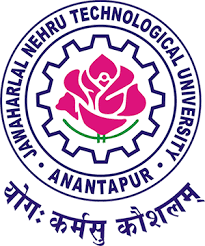 Dr. G. Kishor Kumar published a chapter titled as Machine Learning based Intrusion Detection Techniques – Handbook of Computer Networks and Cyber Security: Principles and Paradigms (Springer).TammineniVenkata Surendra, Chandra Sekhar Espenti and SaravanaVadivu Arunachalam, “Nanostructured materials for photocatalytic energy conversion” “Nanostructured, Functional, and Flexible Materials for Energy Conversion and Storage Systems” Elsevier. (Published) 2020. 325-344 (2020/5/13).Dr.G.Kiran Kumar Reddy Published a paper entitled “Role of Education in Women Empowerment” in A Handbook on Multidisciplinary Perspective Division, Immortal Publications, 2020, ISBN:978-93-5419-382-8. Elsevier Book Chapter.SITAMS, ChittoorDr.Y.Murali Mohan Babu has published a book title “Digital Image Compression Techniques” ISBN No. 978-81-93901-90-8.Mr. M. E. Palanivel has published a book title “Magneto Hydro Dynamics- Some MHD Fluid Flow Problems” ISBN: 978-3-659-34250-9.Srinivasa Ramanujan Institute of Technology, AnantapurMr. B. Subba Reddy, has published a Textbook Entitled “Production Technology”, First Edition by LAMBERT Academic Publishing, 2020.Annamacharya Institute of Technology & Sciences, RajampetDr.M.Rudra Kumar, has published a Text Book entitled Defect Prediction in Software Development & Maintenance by Partridge, 978-1-5437-0242-2-2018.Dr.M.Rudra Kumar, has published a Text Book Change Request Impacts in Software Maintenance by Taylor & Francis Group, 978-0-36789874-8-2019.Mr. K. Suresh, has published a Book Chapter titled “Performance Improvement IoT applications through Multimedia Analytics using Big Data Stream Computing Platforms” by IGI- Global-2018.MoUsRGMCET, NandyalIndian University and GEMS and APS on 15.02.2019Oracle corporation, Oracle Support Services, India on 11.03.2019Information communication University on 06.07.2020National Highway Authority of India on 21.08.2020 RIPER Anantapuramu Girijananda Chowdhury Institute of Pharmaceutical Science, Guwahati on 14th Dec 2018 for the period of Five years.CSIR – Indian Institute of Chemical Technology, Hyderabad on 24th Dec 2018 for the period of Three years.Madanapalle Institute of Technology & Science, MadanapalleKookmin University on 19.11.2018National YunLin University of Science & Technology, Taiwan on 13.02.2019IIT Delhi on 25.02.2019Dassault Systems Foundation, Mumbai (Chemistry Project) on 07.03.2019Andhra Pradesh State Skill Development Corporation on 26.06.2019UiPath Academic Alliance on 03.08.2019GreatLearning on 18.11.2020 Sri Venkateswara College of Engineering, TirupatiTesla Minds,Chennaiwas made on 19-03-19 National Instruments, Banglore was made on 13-03-19.NITTTR, Chandigarh and SV College of Engineering, Tirupati ismade on 15/05/2018.SITAMS ChittoorBSNL from 16-10-2019 to 15-10-2020.APSSDC Vijayawada” from 01-03-2019 to 01-03-2020.Electronic platform Research Labs (EPRLABS) from 3rd Oct 2018 for three years.NBKR Institute of Science & Technology, NelloreNHAI for dissemination of respective expertise in civil/Highway engineering field through Road Infrastructure development.Bhogapuram International Airport Corporation Limited for establishment mutually beneficial partnership between the industry and Institution.Seven Hills College of Pharmacy, Tirupati"Clinical Insight" for training of various pharmacy related programmes on Clinical Research, Pharmacovigilance, SAS etc., on 07-02-2020.Narayana Engineering College, NelloreCode Tantra tech solutions Pvt. Ltd., HyderabadThink Campus Pvt. Ltd, HyderabadNew Dimensions Software Solutions,KanchipuramVSS Innovative Technologies, BangaloreIndian Servers, Vijayawada.Annamacharya Institute of Technology & Sciences::TirupatiAPITA, Vijayawada Dt: 25-06-2019Involute Institute of Technical Training, Guntur, Dt: 11.02.2019.Triumphant Training Solutions, Hyderabad Dt: CRT Training.G.Pullaiah College of Engineering & Technology, KurnoolYuan Ze University of Taiwan with regards to establish relation and exchange Knowledge, Research and Short-Term Academic Exchange Programmes.Silicon Microsystems, BengaluruGATES Institute of Technology & Science, GootyFlorida Atlantic University, USA.Andhra Pradesh Innovation Society, Vijayawada.Atal Incubation Centre, Sri Krishna Devaraya University Anantapuramu.G. Pulla Reddy Engineering College, KurnoolEduSkills Foundation to conduct certifications courses offered by Cisco Networking Academy, AWS Academy, Cyber Security Academy and Red Hat Academy.NI-LabVIEW to conduct Certifications courses offeref by National Instruments.Qmax Systems, Chennai and established Incubation and Consultancy Centre.PBRVITS Kavali.ROBO SAPIENS on 05.06.2018APSPDCL on 10.05.2018.DURGASOFT on 10.11.2018.BIT Institute of Technology, HindupurIndustry Era for Startup Centre / Incubation Centre on 12.12.2019.Siddartha Institute of Technology, PutturMicrosoft Innovation Center.IBM Center of Excellence.Siemens T-SDI.Global University of Northern Virginia.University of South Florida.ACCREDITATIONSNBAFour B. Tech. Programmes (CIVIL, CSE, ECE, EEE & MECH) and Two PG Programs – Masters in Business Administration and Master of Computer Applications of MITS, Madanapalle got accredited in 2019 for the Period of 2019 – 2020 to 2021 – 2022.Four B.Tech Programmes (Civil, CSE, EEE, ME) of Sree Vidyanikethan Engineering College, Tirupati were accredited for 3 years (i.e. 2020-21 to 2022-23) by NBA, Sri Venkateswara College of Pharmacy, Tirupati Accredited by (NBA), for UG (B.Pharmacy) Program for period of three academic years from 2019-2020 to 2021-2022.RIPER, Anantapur got a NBA Re Accreditation for B. Pharm Programm for the period 2017-18 to 2019-2020 i.e. up to 30.06.2020.Four B.Tech programmes (CSE, ECE,MECH) of SITAMS, Chittoor got a NBA Accredited for three years w.e.f. 2019-20 to 2021-22  & MCA Courses for two years w.e.f. 2019-20 to 2020-21.Three B.Tech Programmes (EEE, CSE, ECE) of Sri Venkateswara College of Engineering, Tirupati up to 30-06-2022Annamacharya College of Pharmacy, Rajampet Accreditation by NBA, New Delhi.Four B.Tech Programmes (CSE, ECE & EEE) of SRIT, Anantapur NAACGATES Institute of Technology & Science, Gooty Accredited by NAAC B++ Grade in May 2019.Annamacharya College of Pharmacy, Rajampet Accreditation by NAAC, Bangalore with “A” Grade.’SRIT, Anantapur Accredited by NAAC with ‘A’ Grade,NIRF:MITS got NIRF India Rankings 2020, between 201-250 in the Engineering Discipline.Sri Venkateswara College of Pharmacy, Tirupati Secured 69th Rank in NIRF-2020.AUTONOMOUS STATUS:SITAMS, Chittoor Extended Autonomous status for period of five years w.e.f. 2019-20 to 2023-24.Autonomous status conferred by UGC to Sri Venkateswara College of Engineering from the academic year 2020-21 to 2029-30 for a period of 10 years.Autonomous status conferred by UGC to Narayana Engineeing, Nellore from the academic year 2020-21 to 2029-30 for a period of 10 years.Autonomous status conferred by UGC to Narayana Engineeing, Gudur from the academic year 2020-21 to 2029-30 for a period of 10 years.Autonomous status conferred by UGC to Seven Hills College of Pharnacy, Tirupati from the academic year 2020-21 to 2029-30 for a period of 10 yearsCONCLUSIONSBefore I wrap up, I would like to place on record our heartfelt gratitude to the Hon’ble Governor of Andhra Pradesh and Chancellor of Jawaharlal Nehru Technological University Anantapur, Sri Biswabhusan Harichandan Garu, who has boosted our morale by constantly encouraging and supporting us to reach the pinnacle of success. I would like to extend my heartfelt thanks to the distinguished Chief Guest Prof. Anil D. Sahasrabudhe, Chairman, AICTE, New Delhi for accepting our invitation to be the chief guest of this 11th Convocation. We are thankful to the AICTE for the programs and projects sanctioned to our university and especially for approving our university for the preparation of technical education content in the regional language of Telugu. Words cannot express our gratitude to the Hon’ble Minister for Education, Government of Andhra Pradesh, Dr. Audimulapu Suresh Garu, for his untiring efforts in bringing extensive reforms in higher education system of the state.I sincerely thank the recipient of Honoris Causa, Prof. Y. Venkatarami Reddy, Former Member, UPSC, New Delhi, and former Vice Chancellor of JNTU as well as distingusighed alumni of this institution for accepting the Honoris causa. I profusely thank the members of the Executive Council, University Officials, Directors, Principals of constituent and affiliated colleges, teaching and non-teaching staff, students, print and electronic media and the distinguished assemblage in this auditorium for their august presence and for rendering their support in making this event happen on a grand lineage.  The COVID-19 pandemic has led to unprecedented uncertainty for the educational institutions throughout the country. In the wake of the crisis, the university has taken several measures to protect welfare of its students and faculty by providing resilient academic environment. However, there are new challenges ahead and a strong need for initiating appropriate processes of reforms within the university. I seek the fullest cooperation and support from all segments of the university community in executing my plans and programmes to develop this university into a Centre of Academic Excellence and stand up on par with institutes of national importance. As rightly said by Dr. A.P.J. Abdul Kalam, “If we work and sweat for the great vision with ignited minds the transformation leading to the birth of a vibrant Developed India will take place”. The vision of our country lies in the hands of the youth. Today’s youth can move the nation with their creative ability. Hence the universities should provide the best environment and mission-oriented learning with a value-based education to them. We, at JNTUA, always ensure to provide such platforms to upgrade their skills to meet the future needs.  To sum up, I would once again like to congratulate all the young men and women for your meritorious achievements. I can see an overwhelming happiness in you. Now you are ready to head out into the world, equipped with a new set of credentials. ‘Believe in yourself and all that you are. Know that there is something inside you that is greater than any obstacle’.In the words of Einstein, “Education is not the learning of facts but training of the mind to think”. I am sure the University has provided you with right education marked by upright conduct, right thinking and a thirst for excellence. I hope every one of you will think right before taking up any endeavor. I hope, as alumni, you will become a source of enviable pride and strength to our University. I wish you all a bright future and I am confident that you will strive hard for the edification of mankind.Thanks to all of you for being with us this day, it’s been a great pleasure. Thank You Very Much.*******S.NoName  BranchPercentage1M HemalathaCivil Engineering82.652R NandiniElectrical and Electronics Engineering85.823E Akhil RajMechanical Engineering86.614Ganimaneni AnushaElectronics and Communication Engineering84.595K UrekhaComputer Science and Engineering85.206Eranti PallaviChemical Engineering81.91S.NoNameBranchAdmission NumberPercentage1R NandiniEEE15001A022285.822E Akhil RajME15001A032286.61S. NoGold Medal CategoryNamePercentage1Prof. S.Tiruvengalam Gold Medal to the topper of B.Tech (E.E.E).R Nandini85.822(Late) Challa Subbarayudu Endowment Gold Medal to be awarded for best out going Civil student.M Hemalatha82.653(Late) Challa Subbarayudu Endowment Gold Medal to be awarded for best out going student in all branches.E Akhil Raj86.614(Late) Sri K.Venkateswara Rao Gold Medal to be awarded for best out going Civil student.M Hemalatha82.655(Late) Prof.T.S.Raghavan Endowment Gold Medal to be awarded for best out going girl student in all branches.R Nandini85.826Prof. T.V.Lakshmana Rao Endowment Gold Medal best out going student of B.Tech (Mechanical).E Akhil Raj86.617Prof. V Pandu Rangadu’s Endowment Gold Medal for B.Tech (M.E) topper of the subject Thermodynamics.E Akhil Raj988Dr. J Krishnamacharyulu Endowment Gold Medal to be awarded for best out going Chemical student.Eranti Pallavi81.919Prof. Madaka. Subbarayudu Endowment Gold Medal to be awarded for best out going girl ECE student.Ganimaneni Anusha84.5910Chundupalle Venkatrayalu and Sarojamma Endowment Gold Medal to be awarded for best out going student in all branchesE Akhil Raj86.61S. NoGold Medal CategoryNamePercentage1Prof. M. S. Naidu memorial Gold Medal to the best out going student of M.Tech (Electrical Power Systems).Y Bharathi Devi86.922Prof. S.Tiruvengalam Endowment Gold Medal to the best out going student of M.Tech (Reliability Engineering).Shaik Salma86.073Prof. P.N Damodaram Memorial Endowment Gold Medal to the topper of M.Tech (Structural Engineering).------S.NoName BranchPercentage1Reddeppagari Kushala PriyaECE87.6S.NoName  BranchPercentage1Thangirala Hari ChandanaCivil Engineering85.52Narem R AkhilaElectrical And Electronics Engineering85.13Jangam IndraniMechanical Engineering85.74Reddeppagari Kushala PriyaElectronics And Communication Engineering87.65R Leela SamyukthaComputer Science And Engineering86.3S.NoName  College NameBranchPercentage1Kandula Dheeraj Kumar ReddyChaitanya Bharathi Institute Of Technology (2p), ProddaturCE87.792Nagi Sravana SandhyaVisvodaya Engineering College (4n), KavaliEEE91.613S Abdul AzeezG.Pullaiah College Of Engg. & Technology (At), KurnoolME88.174B SindhuSri Venkateswara Engineering College Of Women (9e), TirupatiECE90.115Kayamkhani Uzma NareenSri Sai Institute Of Technology & Science (F7), RayachotiCSE88.466Nosina  Phanendhra BabuNarayana Engineering College (71), NelloreEIE75.117Mallemala Vishnu PriyaSri Venkateswara College Of Engineering (Bf), TirupatiIT80.38S.NoName  College NamePercentage1Baitapalle Divya SriSri Padmavathi School Of Pharmacy (42), Tiruchanoor89.044S.NoName  BranchPercentage1Chandana SanthisriCivil Engineering85.792Etikikota TharunElectrical and Electronics Engineering85.673Perumalla Manikanta HarishMechanical Engineering86.034Kakumani SailahariElectronics and Communication Engineering82.855Jagaraspalli Aneesa SultanaComputer Science and Engineering82.856Mekala MeghanaChemical Engineering83.25S.NoName of the StudentBranchPercentage1Chandana SanthisriCivil Engineering85.792Perumalla Manikanta HarishMechanical Engineering86.03S.NoGold Medal CategoryNamePercentage1Prof. S.Tiruvengalam Gold Medal to the topper of B.Tech (E.E.E).Etikikota Tharun85.672(Late) Challa Subbarayudu Endowment Gold Medal to be awarded for best out going Civil student.Chandana Santhisri85.793(Late) Challa Subbarayudu Endowment Gold Medal to be awarded for best out going student in all branches.Perumalla Manikanta Harish86.034(Late) Sri K.Venkateswara Rao Gold Medal to be awarded for best out going Civil student.Chandana Santhisri85.795(Late) Prof.T.S.Raghavan Endowment Gold Medal to be awarded for best out going girl student in all branches.Chandana Santhisri85.796Prof. T.V.Lakshmana Rao Endowment Gold Medal best out going student of B.Tech (Mechanical).Perumalla Manikanta Harish86.037Prof. V Pandu Rangadu’s Endowment Gold Medal for B.Tech (M.E) topper of the subject Thermodynamics.Hothuru Thipeswamy948Dr. J Krishnamacharyulu Endowment Gold Medal to be awarded for best out going Chemical student.Mekala Meghana83.259Prof. Madaka. Subbarayudu Endowment Gold Medal to be awarded for best out going girl ECE student.Kakumani Sailahari82.8510Chundupalle Venkatrayalu and Sarojamma Endowment Gold Medal to be awarded for best out going student in all branchesPerumalla Manikanta Harish86.0311Srimathi and Prof.Vijaya Bhaskar Desai Endowment Gold Medal to the toppers of CE & CSE branches combinedly.Chandana Santhisri85.79S.No.Gold Medal CategoryNamePercentage1Prof. M. S. Naidu memorial Gold Medal to the best out going student of M.Tech (Electrical Power Systems).------2Prof. S.Tiruvengalam Endowment Gold Medal to the best out going student of M.Tech (Reliability Engineering).Potta Umasree83.423Prof. P.N Damodaram memorial Endowment Gold Medal to the topper of M.Tech (Structural Engineering).Kothapalli Rajarshi Reddy70.92S. No. NameBranchCGPA1Yenduru Venkata Sai Prasanth ChowdaryECE8.92S.NoName  BranchCGPA1Madu AmulyaCivil Engineering8.822V RevathiElectrical and Electronics Engineering8.583Mothukuri ThejeswarMechanical Engineering8.734Yenduru Venkata Sai Prasanth ChowdaryElectronics and Communication Engineering8.925Ballarapu Praneeth Kumar ReddyComputer Science and Engineering8.49S.No.Name  College nameBranchPercentage1Balireddy RajithaAditya College Of Engineering, MadanapalleCE86.692Kaluvagadda NikithaAditya College Of Engineering, MadanapalleEEE89.133Gudala NaveenP.B.R Visvodaya Institute Of Tech. & Science, KavaliME89.024Mohammed NaseemSree Venkateswara College Of Engineering, Kodavalur, Nellore DistrictECE89.445Marpuri Bhavishya ReddyAditya College Of Engineering, MadanapalleCSE88.166V RagasriNarayana Engineering College, NelloreEIE81.797Chinnapapireddygari ManasaS.V. College Of Engineering, TirupatiIT84.43S.NoName  College NamePercentage1Medinddla JyoshnaBalaji College Of Pharmacy, Ananthapuramu88.55DegreeNo. of AwardeesDoctor of Philosophy203Doctor of Pharmacy (Pharm.D. (P.B))7Master of Technology510Master of Pharmacy105Master of Business Administration690Master of Computer Applications104Master of Science (M. Sc.)1M.Phil2M S1B.Tech. – Civil Engineering1382B.Tech. – Electrical & Electronics Engineering2276B.Tech. – Mechanical Engineering1818B.Tech. – Electronics & Communication Engineering4994B.Tech. – Computer Science & Engineering3838B.Tech. – Chemical Engineering12B.Tech. – Electronics & Instrumentation Engineering53B.Tech. – Information Technology171B.Tech. – Computer Science & Systems Engineering61B. Pharmacy 563Doctor of Pharmacy (Pharm.D.)65Total:16856S.No.BranchNo. of Theses UploadedCivil Engineering6Electrical Engineering16Mechanical Engineering25Electronics and Communication Engineering16Computer Science and Engineering27Bio-Technology4Pharmaceutical Sciences29Chemistry10Physics8Mathematics18Management9 Food Technology2Chemical Engineering3English 11Total:Total:184S.No.Name of the Affiliated CollegeRecognizedDisciplinesAcademicyears1G.Pullaiah College of Engineering & Technology (Autonomous),Kurnool1)Electrical &    Electronics Engineering.2) Electronics &    Communication Engg.2019-20to2021-222G.Pulla Reddy Engineering College (Autonomous) Nandyal Road,Kurnool1) Civil Engineering2) Electrical & Electronics    Engineering3) Mechanical Engineering4) Electronics & Comm. Engg5) Computer Science &    Engineering2019-20to2021-223RGM College of Engineering Tech.,Nandyal,Kurnool Dist.1) Civil Engineering2) Electrical & Electronics    Engineering3) Mechanical Engineering4) Electronics & Comm.Engg.5) Physics6) Mathematics7) Management2019-20to2021-224KSRM  College of EngineeringC.K.Dinne (M),Kadapa1) Civil Engineering2) Computer Science &     Engineering2019-20to2021-225Annamacharya Inst. of Tech. & Science (Autonomous)New Boyanapalli,Rajampet.1) Electrical & Electronics    Engineering2) Computer Science &     Engineering2019-20to2021-226NBKR Institute of Science &Engineering,Vidyanagar,Nellore1) Electrical & Electronics E2) Mechanical Engineering3) Electronics & Comm.Engg2019-20to2021-227Sree Vidyanikethan EngineeringCollege (Autonomous)A.Rangampet, Tirupathi.1) Electrical & Electronics    Engineering2) Electronics & Comm.Engg3) CSE 2019-20to2021-228Raghavendra Institute of Pharmaceutical Education & Research (Autonomous)AnanthapuramuPharmaceutical Sciences2019-20to2021-229Seven Hills College of PharmacyThirupatyhiPharmaceutical Sciences2019-20to2021-2210Annamacharya College of Pharmacy,New BoyanapalliRajampet.Pharmaceutical Sciences2019-20to2021-22S.No.BranchNo. of Ph.Ds. AwardedCivil Engineering10Electrical Engineering30Mechanical Engineering35Electronics and Communication Engineering29Computer Science and Engineering34Bio-Technology4Pharmaceutical Sciences31Chemistry15Physics11Mathematics24Management10Chemical Engineering2Food Technology2English 10Total:Total:247SL.No.Name of the CompanyParticipating Institutions1Bharti AirtelSchool of Management studies and affiliated colleges in Anantapur2Evobi Automations Pvt. Ltd., (Bibox Labs), BangaloreConstituent & Affiliated Engineering  Colleges3Tata ProjectsCampus Engineering College4Medha Servo DrivesConstituent CollegesB.Tech & M.Tech (ECE,EEE,ME)5Raam GroupConstituent & Affiliated Engg. & MBA6Capitalvia, IndoreConstituent & Affiliated Engg. & MBA7Divis LaboratoriesPharmacy colleges and campus engineering college8Focus Academy for Career Enhancement (FACE)Constituent & Affiliated colleges of Anantapur district9Tata ProjectsCampus Engineering College10DEP India Private Limited. ChennaiCampus Engineering College11Southern Petrochemical Industries Corporation (SPIC) LimitedCampus Engineering College12TTK Prestige, BangaloreSchool of Management studies13JustdialConstituent & Affiliated colleges14MathworksCampus Engineering College15Cognizant Technology SolutionsCampus Engineering College16PSA AVTEC Powertrain Pvt. Ltd., HosurCampus  Engineering College17DeltaXConstituent Engineering Colleges18Cognizant Combined Campus DriveConstituent & Affiliated Colleges of Anantapur, Kadapa & Kurnool regions19AMD (Internships)Campus Engineering College20Bharti AirtelUniversity & Affiliated management institutions21BroadcomConstituent and affiliated Engineering colleges22Kia Motors (Internships)B.Tech Mechanical -Constituent and affiliated engineering colleges23Divi’s LaboratoriesConstituent and affiliated colleges24Cognizant Technology SolutionsCampus  Engineering College25InfosysCampus  Engineering College26Verzeo(Internships)Constituent Engineering colleges & School of Management studies27Bharti AirtelUniversity & Affiliated management institutionsS. NoName of the Unit/Constituent CollegeName of the CompanyNo. of candidates placed1JNTUA College of Engineering, AnanthapuramuAarvee Associates Ltd,12JNTUA College of Engineering, AnanthapuramuInfosys (Pool Campus)53JNTUA College of Engineering, AnanthapuramuTCS  Pvt, Ltd, TCS (Ninja Hiring) Hyd.894JNTUA College of Engineering, AnanthapuramuCTS Pvt, Ltd.175JNTUA College of Engineering, AnanthapuramuMedha Servo Drives16JNTUA College of Engineering, AnanthapuramuFACE Pvt. Ltd.27JNTUA College of Engineering, AnanthapuramuPSA AV TECH.38JNTUA College of Engineering, AnanthapuramuDIVI’S LAB459JNTUA College of Engineering, AnanthapuramuHyundai Motors India510JNTUA College of Engineering, AnanthapuramuZapCom Solution Pvt, Ltd.211JNTUA College of Engineering, AnanthapuramuAccenture2612JNTUA College of Engineering, AnanthapuramuNalsoft113JNTUA College of Engineering, AnanthapuramuCognizant1114JNTUA College of Engineering, AnanthapuramuWipro2Total: Total: Total: 2101JNTUA College of Engineering, PulivendulaTCS262JNTUA College of Engineering, PulivendulaCTS223JNTUA College of Engineering, PulivendulaINFOSYS124JNTUA College of Engineering, PulivendulaVEDHA IIT15JNTUA College of Engineering, PulivendulaBROADCOM1Total:Total:Total:621JNTUA College of Engineering, Kalikiri. TCS142JNTUA College of Engineering, Kalikiri. Amaron batteries13JNTUA College of Engineering, Kalikiri. Amazon india24JNTUA College of Engineering, Kalikiri. Go digit15JNTUA College of Engineering, Kalikiri. Vnc digital services16JNTUA College of Engineering, Kalikiri. CTS117JNTUA College of Engineering, Kalikiri. Wipro28JNTUA College of Engineering, Kalikiri. Ctrl s49JNTUA College of Engineering, Kalikiri. Wipro210JNTUA College of Engineering, Kalikiri. HCL211JNTUA College of Engineering, Kalikiri. Hero honda212JNTUA College of Engineering, Kalikiri. Frame work113JNTUA College of Engineering, Kalikiri. Ibm2Total:Total:Total:451JNTUA, OTPRIDivis Laboratories Pvt. Ltd22Total:Total:Total:221School of Management Studies, JNTUA Parle-G52School of Management Studies, JNTUA Nandi pipes93School of Management Studies, JNTUA Pinnacle14School of Management Studies, JNTUA RDP105School of Management Studies, JNTUA Axis Bank16School of Management Studies, JNTUA Zen pact pvt.ltd47School of Management Studies, JNTUA JP Morgan financial services Bangalore28School of Management Studies, JNTUA Kia Motors India private ltd.29School of Management Studies, JNTUA Burger paints Hindupur210School of Management Studies, JNTUA Broadridge financial services Bangalore411School of Management Studies, JNTUA Idexel Technologies212School of Management Studies, JNTUA Wipro Bangalore2Total:Total:Total:44PROGRESS OF CIVIL WORKSPROGRESS OF CIVIL WORKSPROGRESS OF CIVIL WORKSPROGRESS OF CIVIL WORKSSl. No.Name of work/projectEstimated Cost (Rupees in Crores)Progress of the works.1Construction of Various Buildings such as98.141 (1)Construction of integratead lecture hall complex in JNTUA College of Engineering Anantapuramu. 98.14Work Completed 1(2) Construction of Administrative Block at JNTUA Anntapuramu. University                                                                                                   98.1492% of work completed1(3) Construction of Gym hall Yoga and Meditation hall in JNTUA CEA Anntapuramu.98.14Work Completed now functioning.1(4)   Construction of Pharmacy Block at OTPRI Anantapuramu                                                 98.14 work Completed1(5) Construction of Boys Hostel at JNTUA       College of Engineering Pulivendula.   98.14Work Completed 2Package works for:23.1421.Construction of shed to the University at the     Examination block 23.1435% of work completed22.Construction of a building for Siemens     centre of Excellence at JNTUA College of     Engineering Ananthapuramu.23.1465% of work completed23.Construction Hostel block at SC/ST Students      at JNTUA College of Engineering      Ananthapuramu.23.1470% of work completed24.Construction of Major Dhyanchand Indoor     Stadium in JNTUA College of Engineering      Ananthapuramu. 23.1450% of work completed3Package works for:50.93MOU concluded with HSCL and the tenders to be finalized.31. Construction of additional building to Civil Engineering Department JNTUA College of Engineering Ananthapuramu.                            Est. Rs.321 Lakhs.                                                                                                            University Order No.265/RP/JNTUA/10th E.C/Item No.2.7/2018-19 dated 20-08-2019.                   50.93MOU concluded with HSCL and the tenders to be finalized.32. Construction of Hostel block for women at Govt.polytechnic in JNTUA Est. Rs.262.00 University order No.272/RP/JNTUA /12th E.C/Item No.2.4.2019-20 dated 20-02-2019.  50.93MOU concluded with HSCL and the tenders to be finalized.33 Construction of PG & Research Scholars Hostel block in JNTUA CEA Est. Rs.3450.00    (U.O.No JNTUA/ATP/ 13th EC/3.3/2019 dated 29-11-2019.)                                                                                                                         50.93MOU concluded with HSCL and the tenders to be finalized.34. Construction of MBA block in JNTUA, Ananthapuramu Rst. Rs.1000.00 Lakhs.    (U.O.No JNTUA/ATP/ 13th EC/3.3/2019 dated 29-11-2019.)   50.93MOU concluded with HSCL and the tenders to be finalized.35. Construction of compound wall between newly allenated land and Govt. polytechnic  Ananthapuramu.  Est. Rs.60.00 Lakhs.                                                                                                                                                                                                                           University order No.JNTUA/ ATP/13th EC/3.3/2019 dated 29-11-2019.50.93MOU concluded with HSCL and the tenders to be finalized.4Construction of Lecture complex in JNTUA College of Engineering Pulivendula YSR District.10.00Work entrusted to APRDC Dept. for execution.5Construction JNTUA SKILL DEVELOPMENT CENTER at JNTUA College of Engineering Ananthapuramu.10.00Work entrusted to APRDC Dept. for execution.6Package works for:9.45Tenders to be finalized61. Extesionover newly constructed Academic Block (Civil Engineering Department) for accommodating placament cell, classes for P.G. Programs & Civil Engineering labs, Construction of Canteen with stalls and Engineering Cell (Civil & Electrical over the Canteen building Est. Rs.4.35 Crores.  (U.O.No.291/14th EC/Item No.5.2.2/2020-21 dated 22-09-2020.9.45Tenders to be finalized62. Construction of new building for bank and Post offce. Est. Rs.2.00 Crores.  (U.O.No.291/14th EC/Item No.5.2.2/2020-21 dated 22-09-2020.9.45Tenders to be finalized63. Construction of 1000 M Compound wall                                             Estimate Rs.1.80 crores.                                                                                    (U.O.No.291/14th EC/Item No.5.2.2/2020-21 dated 22-09-2020.9.45Tenders to be finalized4. Periodical Renewals to the internal BT Renewals in the campus of JNTUA College of Engineering Pulivsendula. Est.Rs.1.30 Crores (U.O.No.286/14th EC/Item No.4.3/2020-21 dated 22-09-2020. 9.45Tenders to be finalized7Construction of Indoor stadium for Boys in JNTUA College of Engineering Ananthapuramu.  (U.O.No315/16th EC/Item No.6/2020-21 dated 22-12-2020.)2.08Tenders to be called for.8Renovation of Science Block in JNTUA CEA Campus such as Electrical wiring flooring carpentry & masonry works.  (U.O.No315/16th EC/Item No.6/2020-21 dated 22-12-2020.)1.00Tenders to be called for.9Construction of new block for CSE Department in JNTUA CEA Campus.  (U.O.No315/16th EC/Item No.6/2020-21 dated 22-12-2020.)17.00Tenders to be called for.10Construction of extension block to ECE Department in JNTUA CEA Campus.  (U.O.No315/16th EC/Item No.6/2020-21 dated 22-12-2020.)10.00Tenders to be called for.11Providing Plantation and lawn in Y.S.R. Memorial park located in JNTUA College of Engineering Pulivendula.  (U.O.No287/14th EC/Item No.4.4/2020-21 dated 22-1092020.) 0.18Tenders to be called for.12Construction of Indoor stadium for Girls in JNTUA College of Engineering Pulivendula (Procs No.A3/189/2020 dated 30-11-2020 of the District Collector YSR District Kadapa.)0.70Work entrusted to (R&B) Division Pulivendula for execution.13Renovation of 1st floor roof for Amaravathi and Ajantha Hostal in JNTUA CEA Campus.  (U.O.No JNTUA/ATP/ 13th EC/3.3/2019 dated 29-11-2019.)2.00Renovation of floor for Amvaravathi Hostel completed further work is progress.14Construction of insttute for advanced studies in JNTUA CEA Ananthapuramu.  (U.O.No JNTUA/ATP/ 13th EC/3.3/2019 dated 29-11-2019.)12.06Tenders to be called for.15Providing Modular Shelvesfor staff quarters inJNTUA College of Engineering Kalikiri.   (U.O.No JNTUA/ATP/ 13th EC/3.3/2019 dated 29-11-2019.)0.62Work is progress. Total: Total:247.30S.No Name of the Unit Department ItemAmount (lakhs)1JNTUACE AnanthapuramuEEEEEEEEEEEEPSIM Software14.932JNTUACE AnanthapuramuEEEEEEEEEEEESolar Emulator13.333JNTUACE AnanthapuramuEEEEEEEEEEEEWind simulator8.404JNTUACE AnanthapuramuEEEEEEEEEEEEComputers8.595JNTUACE AnanthapuramuECEVector RF Source with Baseband hardware25.336JNTUACE AnanthapuramuCSE200 computers169.07JNTUACE AnanthapuramuChemicalUV- Visible Spectrophotometer8.88JNTUACE AnanthapuramuChemicalHeat Transfer Lab10.779JNTUACE AnanthapuramuChemicalMUO Lab10.6510JNTUACE PulivendulaCivil EngineeringCompression and abrasion testing11.1211JNTUACE PulivendulaECEXilinx vivado software7.4612JNTUACE PulivendulaECE, Civil, H&SSComputers51.2213JNTUACE Kalikiri Food Technology Microbiology13.5914JNTUACE Kalikiri Food Technology Mechanical Operations7.8815JNTUACE Kalikiri Food Technology Food Technology Lab18.8516JNTUACE Kalikiri Food Technology Analytical Lab18.4417JNTUACE Kalikiri Food Technology Food Testing Laboratory70.65S.No.NameDesignationPromoted to1Dr. P. Dinesh Sankar ReddyAssociate Professor in Chemcial Engineering, JNTUA CE AnantapurProfessor2Dr. M. Suryanarayana ReddyAsst. Professor inMathematics Dept., JNTUA CE Pulivendula.Associate ProfessorS.No.Name & DesignationAllotted & Posted1Sri S. Abbas AliJunior Assistant JNTUA CEK2Smt. B. NareswariJunior Assisant JNTUA CEA3Sri. G. Praveen KumarJunior AssisantJNTUA CEA4Ms. P. GnapikaRecord AssistantJNTUA CEA5Smt. N. Chandu RaniJunior Assistant JNTUA CEKS.No.Name & DesignationPromotion & Posting1Sri B. Durga PrasadAssistant Registrtar,JNTUA CEADeputy Registrar,Estt., JNTUA HQ2Sri S. NagabhushanSupdt., JNTUA CEPAsst. Registrar  (Accounts), JNTUA CEA3Sri A. PrabhakarSupdt., Exam Br., JNTUA  Asst. Registrar (Estt.), JNTUA HQ4Sri G. Siva Sankar ReddySupdt., Exam Br., JNTUA HQAsst. Registrar (Estt.), JNTUA CEA5Sri K. Prasanneswara ReddySenior Assistant , JNTUA CEASuperintendent (DAP Office), JNTUA HQ6Sri K. Murali Mohan RaoSuperintendent , JNTUA CEAAsst. Registrar,  JNTUA CEK7Sri G.PeddirajuSenior Assistant,Exam Br., JNTUA HQSuperintendent,JNTUA CEP8Sri K. Murali KrishnaSenior Assistant,DR&D, JNTUA HQSuperintendent,JNTUA CEK9Smt S. KumariJunior Assistant ,  JNTUA CEASenior Assistant, DR&D, JNTUA HQ  10Sri C. RameshJunior Assistant ,  JNTUA CEASenior Assistant,JNTUA CEK1.Prof. G. Ranga Janardhana
Vice-ChancellorJNTUAAnanthapuramu.Chairman2.Sri. Satishchandra, I.A.S.Special Chief  Secretary to Government,Higher Education Department,A.P. Secretariat Office, Velagapudi, Guntur Dist. Member3.Shri. C. A. Seshu,Deputy Financial Advisor, Finance Department,AP Secretariat, Velagapudi, Guntur.Member4.Sri M.  M.  Nayak, I.A.S.,Special Commissioner of Technical Education & Collegiate Education,Vijayawada-Member5.Prof. K. Hemachandra ReddyChairman, AP State Council of Higher Education, Atmakur(V),Guntur. Member6.Rector (Officiating) JNTUA Ananthapuramu.Member7.Dr. K. F. BharathiAssistant Professor of CSE Dept., JNTUACE AnanthapuramuMember8.Dr. Shaik Taj MahaboobAssistant Professor in ECE Dept.,JNTUACE Pulivendula.Member9.Prof. B. Srinivasa ReddyPrincipal, G. Pulla Reddy Engineering College Pulla Reddy Nagar, Nandyal Road, Kurnool.Member10.Dr. M. Ranjth ReddyAsst. Professor in CSE Dept., SRIT Ananthapuramu.Member11.Sri. N. Kameswara RaoDirector, Industry Development Application Pegassystems, Hyderabad.Member12.Dr. S. Venkata Ramaiah Dept. of Operations Management, IIM, Lucknow.Member13.Dr. J. Mamatha, CEOG. Pullaiah College of Engg. & Technology, Kurnool.Member14.Dr. M. Lakshmi NarasuUGC BSR Professor, Centre for Biotechnology, Institute of Science Technology, JNTUH, HyderabadMember15.Prof. M. Vijaya Kumar
Registrar, JNTUA AnanthapuramuSecretaryS.No.Name & DesignationPosting1Prof. D. Subba Rao,Professor in Chemcial Engg. JNTUA CEARector 27-05-2019 TO 31-12-20192Prof. K. Hemachandra ReddyProfessor in MED, JNTUA CEARegistrar27-05-2019 to 27-06-20193Prof. M. Vijaya Kumar Professor in EEE, JNTUA CEARegistrar on29-05-2019 TO till date4Prof. M. YohanProf. in MED, JNTUA CEAOSD to VC, JNTUA 5Prof. K. GovindarajuluProfessor in ME , JNTUACEAPrinciapl, JNTUA CEA6Prof. S.V. SatyanarayanaProf. in Chemical Engg. JNTUACEADirector, Academic &Planning, 7Prof. C. SashidharProfessor of Civil Engg. & DICS, JNTUADirector of Evaluation 8Prof. B. Eswar ReddyProf. in CSED, JNTUA CEADirector, Software Development Centre, 9Prof. C. Shoba BinduProf. in CSE & JNTUACEADirector, Skill Development & Incubation Centre, 10Prof. VishaliProf of EEE, JNTUACE kalikiriPrincipal, JNTUACE Kalikiri13-3-2019 to 4-12-202011Prof. Subhash Prof. of ECE, JNTUA CE Kalikiri Vice Principal, JNTUACE Kalikiri12Prof. V. Bhaskar Desai Prof. in Civil Engineering, JNTUACEARector 17-2-2020 to 30-11-202013Prof. M.L.S. Deva KumarProf. in ME & JNTUACEA Director, School of Management Studies, 14Prof M. Venkateswararao Principal, JNTUACE Kalikiri 15Prof. C. Shoba BinduProf. in CSE & Director, Skill Development & Incubation Centre, JNTUADirector i/c, R&D JNTUA16Prof T. Bala Narasaiah Prof. Chemical Engineering, JNTUACEAVice Principal, JNTUACEA12-12-2019 to 30-08-2020 17Prof. P. Sujatha  Prof.EEE, JNTUACEAVice Principal, JNTUACEA18Dr. K. Aruna Asst. Professor, Biotechnology Coordinator, IPR CellS.No.BoardName of the Chairman 1.Civil EngineeringDr. C. SashidharProfessor. JNTUACE Ananthapuramu2.Electrical & Electronics Engineering Dr. M. Vijaya KumarProfessor, JNTUACE Ananthapuramu  3.Mechanical EngineeringDr. K. Govinda Rajulu Professor, JNTUACE Ananthapuramu.4.Electronics & Communication EngineeringDr. K. Rama NaiduProfessor, JNTUACE Ananthapuramu 5Electronics & Instrumentation Engineering  Dr. M. N. Giri PrasadProfessor JNTUACE Ananthapuramu.6Computer Science & EngineeringDr. C. Shoba Bindu Professor JNTUACE Ananthapuramu.7.Information Technology Dr. B. Eswara ReddyProfessor JNTUACE Ananthapuramu.8.Food TechnologyMr. P. RamakrishnaProfessor Emeritus, JNTUA CE Kalikiri.9.Bio-TechnologyDr. A. Swaroopa RaniAssociate Professor in Bio-Techn. OTPRI.10.Chemical EngineeringDr. S. V. SatyanarayanaProfessor, JNTUACE Ananthapuramu 11.MBADirector, Academic & Planning (Officiating), JNT University Anantapur12.PharmacyDr. G. V.  Subba ReddyProfessor, JNTUACE  Pulivendula.13.MathematicsDr. E. Keshava ReddyProfessor, JNTUACE Ananthapuramu.14.ChemistryDr. N. DevannaProfessor, JNTUACE Ananthapuramu.15.PhysicsDr. R. Padma SuvarnaProfessor, JNTUACE Ananthapuramu 16.HumanitiesDr. V. B. ChithraProfessor, JNTUACE Ananthapuramu  17.M.Sc (Food Technology)Director, Academic & Planning (Officiating), JNT University AnantapurS.No.Name & DesignationPosting1Sri. K. Noor MohammadAsst. Registrar, JNTUA CEPExam. Br. JNTUA HQ2Sri. B. Sunil KumarSuperintendet, JNTUA CEPPA to Vice-ChancellorJNTUA HQ3Sri. M.D. Nagabhushanam,Superintendet, DAP,JNTUASupdt., JNTUA CEK4Sri S. Siva Sankar Gowd,Superintendent, JNTUA CEKSupdt., JNTUA CEA5Sri. C. MuthyaluSenior Assistant, JNTUA CEKJNTUA CEA6Sri. S. NagappaSenior Assistant (Estt.), JNTUAJNTUA CEA7Sri S. Abbas AliJunior Assistant, JNTUA CEKJNTUA CE to  JNTUA HQSl. 
No.Name of the 
Supervisor / Co-supervisorName of the
BranchNo. of Students No. of Students No. of Students Sl. 
No.Name of the 
Supervisor / Co-supervisorName of the
BranchGuideCo-GuideTotal1Prof. S. KrishnaiahCivil1012Prof. C. SashidharCivil2463Prof. V. SankarEEE1014Prof. M. Vijay KumarEEE3585Dr. P. SujathaEEE5496Dr. V. GaneshEEE1127Dr. R. KiranmayiEEE0118Prof. K. Hema Chandra ReddyMech.1679Prof. K. Prahlada RaoMech.03310Prof.  G. PrasanthiMech.10111Prof. M.L.S. Deva KumarMech.24612Prof. B. Durga PrasadMech.05513Dr. B. Chandra Mohan ReddyMech.13414Prof. M.N. GiriprasadECE16715Prof. K. RamanaiduECE10116Prof. V. SumalathaECE05517Prof. P. Ramana ReddyECE32518Dr. D. VishnuvardhanECE01119Dr. S. Aruna MastaniECE11220Prof. A. Ananda RaoCSE14521Prof. B. Eswara ReddyCSE0101022Prof. P. Chenna ReddyCSE0101023Prof. C. Shobha BinduCSE34724Dr. A. Suresh BabuCSE10125Dr. A.P. Siva KumarCSE12326Prof. D. Subba RaoChemical01127Prof. S.V. SatyanarayanaChemical01128Prof. D. Subba RaoBio-Tech.02229Prof. E. Keshava ReddyMathematics31430Prof. G.S.S. RajuMathematics23531Prof. R. Bhuvana VijayaMathematics14532Dr. K. JayalakshmiMathematics11233Prof. M. Suryanarayana ReddyMathematics32534Dr. A. Saila KumariMathematics21335Prof. R. Padma SuvarnaPhysics23536Prof. K. ThyagarajanPhysics24637Prof. K. B. Chandra SekharChemistry14538Prof. N. DevannaChemistry13439Prof. G.V. Subba ReddyChemistry21340Prof. D. Subba RaoPharmacy01141Prof. S.V. SatyanarayanaPharmacy04442Prof. K. B. Chandra SekharPharmacy391243Prof. N. DevannaPharmacy04444Prof. G.V. Subba ReddyPharmacy03345Dr. T. Narayana ReddyManagement0101046Prof. N. DevannaFood Technology101Total :  Total :  Total :  54135189    DepartmentJournal PublicationsJournal PublicationsConference PublicationsConference PublicationsWorkshops,Seminars, Conferences Attended.     DepartmentIJNJICNCWorkshops,Seminars, Conferences Attended. Civil Engineering14127530Electrical & Electronics Engineering1497494138Mechanical Engineering17439519Electronics & Communication Engineering2052432766Computer Science & Engineering17514404205145Chemical Engineering1547120250Mathematics91--20--43Chemistry35------26Physics59--1--27Humanities3552814Pharmacy721----05MBA--------07Total:122561655281570Type of InstitutionsNo. of Students Awarded Prathibha for the Academic Year 2019-20No. of Students Awarded Prathibha for the Academic Year 2019-20Type of InstitutionsUGPGConstituent Colleges(JNTUA CEA, CEP, CEK, OTPRI and JNTUA SMS)4022Total:Total:62Constituent CollegesNo. of Students qualified in GATE/GPAT/NIPER-2020 examinationJNTUA CEA28JNTUA CEP18JNTUA CEK15JNTUA OTPRI 19       Total:                                       80       Total:                                       80Constituent CollegesNo of NSS programs/events under NSS units of colleges for the year 2019-20JNTUA CEA18JNTUA CEP15JNTUA CEK13JNTUA SMS21        Total:                           67                        Total:                           67                Sl.NoName of the PlayerBranchEventOrg University2019-202019-202019-202019-202019-2001J. Dhanunjaya Reddy3rd, B-Tech, EEEHockey (Men)Bengaluru Central University, Bengaluru02V. Giri Naik3rd, B-Tech, EEEHockey (Men)Bengaluru Central University, Bengaluru03Annavarapu Devi2nd, B-Tech, ChemHand Ball (Women)University of Calicut, Calicut04C. Hema Latha2nd, MBAChess (Women)Acharya Nagarujuna University, Guntur05R. Ganapathi3rd, B-Tech, MechVolley Ball (Men)Krishna University, Machilipatnam06S. Yaswanth Reddy2nd, B-Tech, CIVILVolley Ball (Men)Krishna University, Machilipatnam07G. Mouneeswara Reddy2nd. M-Tech, MechCricket (Men)University of Mysore, Mysore08J. Amruth Raj1st, B-Tech, ECEBasket Ball (Men)Hindustan University, Chennai09Bandi Ujjineswar1st, MBABasket Ball (Men)Hindustan University, Chennai10D. Nandini3rd, B-Tech, CIVILTable Tennis (Women)K.L. Univ, Guntur11G. Sukhram3rd, B-Tech, ChemKabaddi (Men)Mangalore Univ, Mangalore12D. Nandini3rd, B-Tech, CIVILBasket Ball (Women)University of Madras, Chennai13K. Sai Prathap2nd, M-Tech, CIVILChess (Men)Gandhigram Rural Inst, Gandhigram14K. Uma Siva Sankar2nd, M-Tech, MechChess (Men)Gandhigram Rural Inst, Gandhigram15G. Sagar4th, B-Tech, EEEKho – Kho (Men)Kuvempu University, Shivamogga16T. Ashok Kumar3rd, B-Tech, CSEKho – Kho (Men)Kuvempu University, Shivamogga17B. Manasa3rd, B-Tech, CIVILBall Badminton (Women)Andhra Univ, Visakhapatnam18P. Narendra Babu4th, B-Tech, ChemSoft Ball (Men)Yogi Vemana Univ, KadapaSl. NoName of the PlayerCollege NameEventPosition / Medals01Shaik VaseemudinASCET, GudurPencak silat  BeachRegu (Team)Silver02K.SuryaASCET, GudurPencak silat  BeachRegu (Team)Silver03S. MallikarjunaNEC, NellorePencak silat  BeachRegu (Team)Silver04N. Anil KumarASCET, GudurPencak silat  Beach55-60kgsBronze05S. MallikarjunaNEC, NellorePencak silat  Beach65-70kgsBronze06K.SuryaASCET, GudurPencak silat  Beach70-75kgsBronze07Shaik VaseemudinASCET, GudurPencak silat  Indoor                 Regu (Team)Bronze08K.SuryaASCET, GudurPencak silat  Indoor                 Regu (Team)Bronze09S. MallikarjunaNEC, NellorePencak silat  Indoor                 Regu (Team)BronzeS.NGAMEUniversity Team Selection VenueOrganizing  UniversityDate of the Tournament2019- 202019- 202019- 202019- 202019- 2001  Hockey (Men)JNTUACE, KalikiriBengaluru Central Univ, Bengaluru11-10-2019 to 16-10-201902Tennis (Men)JNTUA CE, AnanthapuramuJain Univ, Bangalore16-10-2019 to 20-10-201903Hand Ball (W)JNTUA CE, PulivendulaUniv of Calicut, Calicut10-11-2019 to 14-11-201904Chess (W)NEC, NelloreAcharya Nagarujuna Univ, Guntur22-11-2019 to 25-11-201905Volley Ball (M)SVCET, ChittoorKrishna Univ, Machilipatnam26-11-2019 to 30-11-201906Cricket (M)ASCET, GudurUniv of Mysore, Mysore28-11-2019 to 11-12-201907Shuttle Badminton (W)KEC, KuppamManipal Univ, Manipal02-12-2019 to 05-12-201908Basket Ball (M)PVKK, AnanthapuramuHindustan Univ, Chennai07-12-2019 to 11-12-201909Foot Ball (Men)RGMCET, NandyalVIT Univ, Vellore09-12-2019 to 18-12-201910Kabaddi (M)SVIT, AnanthapuramuMangalore Univ, Mangalore11-12-2019 to 14-12-201911Table Tennis (W)JNTUA CE, AnanthapuramuK.L. Univ, Guntur11-12-2019 to 14-12-201912Basket Ball (W)PVKK, AnanthapuramuUniv of Madras, Chennai15-12-2019 to 19-12-201913Shuttle Badminton (M)KEC, KuppamSRM Univ, Chennai16-12-2019 to 20-12-201914Table Tennis (M)JNTUA CE, AnanthapuramuHindustan Univ, Chennai19-12-2019 to 23-12-201915Hand Ball (Men)JNTUA CE, PulivendulaBengalur North Univ, Kolar21-12-2019 to 24-12-201916Chess (Men)NEC, NelloreGandhigram Rural Inst, Gandhigram22-12-2019 to 25-12-201917Kho – Kho (Men)MITS, MadanapalleKuvempu Univ, Shivamogga23-12-2019 to 30-12-201918Archery (M&W)SRIT, ProddaturKIIT Univ, Bhubaneswar26-12-2019 to 30-12-201919Fencing (Men)SREC, NandyalUniv of Jammu, Jammu30-12-2019 to 01-01-202020Fencing (Women)SREC, NandyalPanjabi Univ, Chandigarh03-01-2020to 05-01-202021Judo (Men)AITS, RajampetChhatrapati Shahu Ji Maharaj University, Kanpur07-01-2020to 09-01-202022Ball Badminton (Women)SSITS, RayachtiAndhra Univ, Visakhapatnam07-01-2020 to 10-01-202023Soft Ball (Men)ALTS,  AnanthapuramuYogi Vemana Univ, Kadapa08-01-2020 to 12-01-202024 Ball Badminton (Men)SSITS, RayachotiMangalore Univ, Mangalore29-01-2020 to 02-02-2020Sl.NoName of the PlayerCollege NameEventPosition / Medals01N. Naga ManiNEC, NellorePencak silat                   Regu Beach (Team)Gold02G. Bhavya SriNEC, NellorePencak silat                   Regu Beach (Team)Gold03K. SurekhaNEC, NellorePencak silat                   Regu Beach (Team)Gold04N. Naga ManiNEC, NellorePencak silat                   Regu Indoor (Team)Bronze05G. Bhavya SriNEC, NellorePencak silat                   Regu Indoor (Team)Bronze06K. SurekhaNEC, NellorePencak silat                   Regu Indoor (Team)Bronze07S. Amarthya KrishnaNEC, NellorePencak silatTanding Beach                   (65-70Kg)BronzeS. No.College CodeName of the CollegeSVECSree Vidyaniketan Engineering College(Autonomous)GPRECG. Pulla Reddy Engineering College (Autonomous)RGMCETRajeev Gandhi Memorial College Of Engineering And Technology(Autonomous)NBKRN.B.K.R.Institute Of Science & Technology (Autonomous)SVCETSri Venkateswara College of Engineering and Technology (Autonomous)SRITSrinivasa Ramanujan Institute Of Technology (Autonomous)ACETAudisankara College Of Engineering & Technology (Autonomous)SDTNSiddharth Institute Of Engineering & Technology (Autonomous)SISTSiddhartha Institute of Science and Technology (Autonomous)MITSMadanapalle Institue Of Technolgy & Science (Autonomous)AITSAnnamacharya Institute of Technology & Sciences (Autonomous)SITAMSSreenivasa Institute Of Technology And Management Studies (Autonomous)RIPERRaghavendra Institute of  Pharmaceutical  Education & Research (Autonomous)KSRMCEK.S.R.M. College of Engineering (Autonomous)AITS(AK)Annamacharya Institute Of Technology & Sciences (Autonomous)MRRITSMekapati Rajamohan Reddy Institute of Technology & ScienceSRECSanthiram Engineering CollegeSSSBSanskrithi School Of BusinessALTSAnantha  Lakshmi  Institute of  Technology  & SciencesBRNKBrindavan Institute of Technology & ScienceCBITChaitanya Bharathi Institute of TechnologyKORMK.O.R.M.College Of EngineeringGATESGates Institute Of TechnologyBEMABheemi Reddy Institute  of Management ScienceSJCETSt. Johns College Of Engineering & TechnologyVNCPSree Vidyanikethan College Of PharmacyBITITB.I.T Institute Of TechnologySVCPSri Venkateswara College Of PharmacyGPCETG.Pullaiah College Of Engineering & TechnologyPRMCPP.Rami Reddy Memorial College of PharmacySVCESri Venkateswara College Of EngineeringACOEAditya College Of EngineeringSVISTSir Vishveshwaraiah Institute of Science & TechnologySCOPSanthiram College of PharmacySJCPSSt. Johns College of Pharmaceutical sciencesSHCPSeven Hills College of PharmacyANCPAnnamacharya college of PharmacyNECNarayana Engineering CollegeSVRECSVR Engineering CollegeSVCOESV College Of EngineeringGCETGeethanjali College of Engineering & TechnologyAPGCCSAnnamacharya P.G College Of Computer StudiesVECVisvodaya Engineering CollegePBRVITSParvatha Reddy Babul Reddy Visvodaya Institute of TechnologyCollege CodeJournal PublicationsJournal PublicationsConference PublicationsConference PublicationsWorkshop/Conference/SeminarsOrganizedWorkshop/Conference/SeminarsAttended NSS ActivitiesPlacementsCollege CodeIJNJICNCWorkshop/Conference/SeminarsOrganizedWorkshop/Conference/SeminarsAttended NSS ActivitiesPlacementsSVEC4213227747732922212233GPREC41001420955170181502RGMCET3200972441181006161306NBKR710656065633207347SVCET5700305932010650SRIT4202340358704394ACET1370090235904579SDTN621009021456734236College CodeJournal PublicationsJournal PublicationsConference PublicationsConference PublicationsWorkshop/Conference/SeminarsOrganizedWorkshop/Conference/SeminarsAttended NSS ActivitiesPlacementsCollege CodeIJNJICNCWorkshop/Conference/SeminarsOrganizedWorkshop/Conference/SeminarsAttended NSS ActivitiesPlacementsSIST3000803012819108MITS273065713133445181291AITS288366606051501416SITAMS113014147369019482RIPER3328113512362164KSRMCE6003301221281109AITS(AK)1090560351722715193MRRITS2405212881293SREC9814201429114020306SSSB12241224119198301249ALTS2000200226012425BRNK04000010154CBIT5006030506230107KORM01050100665039GATES340500025307254BEMA08030030121479SJCET180600131110167VNCP142400181501416BITIT22010502521454112SVCP24290931131508108GPCET1330210382012810305PRMCP170700303820285SVCE22606525265560251316ACOE16010500410610155SVIST65050907079018130College CodeJournal PublicationsJournal PublicationsConference PublicationsConference PublicationsWorkshop/Conference/SeminarsOrganizedWorkshop/Conference/SeminarsAttended NSS ActivitiesPlacementsCollege CodeIJNJICNCWorkshop/Conference/SeminarsOrganizedWorkshop/Conference/SeminarsAttended NSS ActivitiesPlacementsSCOP23230812332021126SJCPS0500400109020SHCP2029062215631155ANCP3705002191081069NEC11005070174402592SVREC240030113078SVCOE03000013046GCET21000000127APGCCS120010006007VEC19050602091009140PBRVITS07200126710277Total:348641210426331171908152717347S.No.Name of the  College No. of Ph.Ds Awarded1Madanapalle Institue Of Technolgy & Science, Madanapalle662G. Pulla Reddy Engineering College (Autonomous): Kurnool083Annamacharya Institute of Technology & Sciences, Rajampet134K.S.R.M. College of Engineering, KADAPA025G.Pullaiah College Of Engineering & Technology: Kurnool066Audisankara College Of Engineering & Technology, Gudur147Chaitanya Bharathi Institute of Technology, Kadapa038PBRVITS Kavali, Nellore019Narayana Engineering College, Nellore0110Annamacharya Institute Of Technology & Sciences, Tirupati0311Bheemireddy Institute of Management Science0112NBKR Institute of Science & Technology, Nellore1113Annamacharya College of Pharmacy, Rajampet0114St. Johns College of Pharmaceutical sciences, Kurnool0215Sri Venkateswara College of Engineering and Technology, Chittoor1016Siddartha Institute of Science and Technology, Puttur0117B.I.T Institute of Technology, Hindupur0318Santhiram Engineering College,Krunool0219Gates Institute Of Technology, Gooty0920Sri Venkateswara College Of Pharmacy, Chittoor0521Sanskrithi School Of Business, Puttaparthi0222Raghvendra Institute of Pharmcutical Education & Resrach (RIPER):Anantapuramu0223Rajeev Gandhi Memorial College Of Engineering And Technology(Autonomous)2924Seven Hills College of Pharmacy (Autonomous), Tirupati0325Siddharth Institute Of Engineering & Technology, (Autonomous)0826Sreenivasa Institute Of Technology And Management Studies(Autonomous), Chittoor0227St. Johns College of Engineering & Technology, Kurnool0228Santhiram College of Pharmacy, Kurnool0229Sree Vidyanikethan College of Pharmacy, Tirupati0230Srinivasa Ramanujan Institute Of Technology, Anantapur0231Sri Venkateswara College Of Engineering, Tirupati1732Sir Vishveshwaraiah Institute of Science & Technology, Chittoor0433P. Rami Reddy Memorial College of Pharmacy, Kadapa0234Aditya College of Engineering, Madanapalli0235Sree Vidyanikethan Engineering College, Tirupati28Total:Total:269